3GPP TSG-SA4 Meeting #113-e	S4-210652Online, 6-14 April 2021															Revision of S4-210577IntroductionThe present document specifies minimum performance requirements for the acoustic characteristics of 3G, LTE, NR and WLAN terminals when used to provide narrowband, wideband, super-wideband or fullband telephony.The objective for narrowband services is to reach a quality as close as possible to ITU-T standards for PSTN circuits. However, due to technical and economic factors, there cannot be full compliance with the general characteristics of international telephone connections and circuits recommended by the ITU-T.The performance requirements are specified in the main body of the text; the test methods and considerations are described in TS 26.132.1	ScopeThe present document is applicable to any terminal capable of supporting narrowband, wideband, super-wideband or fullband telephony, either as a stand-alone service or as the telephony component of a multimedia service. The present document specifies minimum performance requirements for the acoustic characteristics of 3G, LTE, NR and WLAN terminals when used to provide narrowband, wideband, super-wideband or fullband telephony.The set of minimum performance requirements enables a guaranteed level of speech quality while taking possible physical limits of the terminal design into account. Some performance objectives are also defined, if such design limits can be overcome. Care must be taken in applying performance objectives in isolation, not to degrade overall end-user speech quality.3.1	DefinitionsFor the purposes of the present document the terms narrowband, wideband, super-wideband and fullband refer to signals associated with the corresponding operating modes of the speech codecs specified in TS 26.132.For the purposes of the present document, the terms dB, dBr, dBm0, dBm0p and dBA, shall be interpreted as defined in ITU-T Recommendation B.12 [2]; the term dBPa shall be interpreted as the sound pressure level relative to 1 pascal expressed in dB (0 dBPa is equivalent to 94 dB SPL).The overload point (maximum load capacity) is for the purposes of this document defined as the RMS level of a digital representation of a full-scale pure tone at the input of the speech encoder. The overload point is defined at 3,14 dBm0 for AMR, AMR-WB and EVS speech codecs.A 3GPP softphone is a telephony system running on a general purpose computer or PDA complying with the 3GPP terminal acoustic requirements (TS 26.131 and 26.132).For the purposes of the present document the term clock skew is defined as the difference between the clock of the device under test (CDUT) and the clock of the reference client (CREF). The skew of CDUT relative to CREF is defined in parts per million (PPM) as: (CDUT -CREF).106/ CREF.4	InterfaceThe interfaces required to define terminal acoustic characteristics are shown in TS 26.132. These are the air interface and the point of interconnect (POI). The interfaces are shown for one-channel (mono) operation, interfaces for two-channel (stereo) operation is for further study.The Air Interfaces for GSM, 3G, LTE and NR are specified by GSM 05, 3GPP 45, 3GPP 25, 3GPP 36 and 3GPP 38 series specifications, and the Air Interface for WLAN access to EPC is specified by WLAN access to EPC as defined in TS 23.402 [19] and TS 24.302 [20]. The  with the public switched telephone network (PSTN) is considered to have a relative level of 0 dBr.Five classes of acoustic interface are considered in this specification:-	Handset UE including softphone UE used as a handset;-	Headset UE including softphone UE used with headset;-	Desktop-mounted hands-free UE including softphone UE with external loudspeaker(s) used in hands-free mode;-	Vehicle-mounted hands-free UE including softphone UE mounted in a vehicle;-	Hand-held hands-free UE including softphone UE with internal loudspeaker(s) used in hands-free mode.(See definition of softphone in Clause 3.1)NOTE:	The requirements and performance objectives for a softphone UE shall be derived according to the following rules:-	When using a softphone UE as a handset: requirements and performance objectives shall correspond to handset mode.-	When using a softphone UE with headset: requirements and performance objectives shall correspond to headset mode.-	When a softphone UE is mounted in a vehicle: requirements and performance objectives shall correspond to vehicle-mounted handsfree mode.-	When using a softphone UE in hands-free mode:-	When using internal loudspeaker(s), requirements and performance objectives shall correspond to hand-held hands-free.5.2	Overall loss/loudness ratings5.2.1	GeneralAn international connection involving a 3G, LTE, NR or WLAN network and the PSTN should meet the overall loudness rating (OLR) limits in ITU-T Recommendation G.111 [4]. The national parts of the connection should therefore meet the send and receive loudness rating (SLR, RLR) limits in ITU-T Recommendation G.121 [5].For the case where digital routings are used to connect the 3G, LTE, NR or WLAN network to the international chain of circuits, the SLR and RLR of the national extension will be largely determined by the SLR and RLR of the 3G, LTE, NR or WLAN network. The limits given below are consistent with the national extension limits and long term objectives in ITU-T Recommendation G.121 [5].The SLR and RLR values for the 3G, LTE, NR or WLAN network apply up to the POI. However, the main determining factors are the characteristics of the UE, including the analogue to digital conversion (ADC) and digital to analogue conversion (DAC). In practice, it is convenient to specify loudness ratings to the Air Interface. For the normal case, where the 3G, LTE, NR or WLAN network introduces no additional loss between the Air Interface and the POI, the loudness ratings to the PSTN boundary (POI) will be the same as the loudness ratings measured at the Air Interface. However, in some cases loss adjustment may be needed for interworking situations in individual countries.5.2.2	Connections with handset UEThe nominal values of /RLR to the  shall be:SLR = 8 ± 3 dB;RLR = 2 ± 3 dB.Where a user-controlled receiving volume control is provided, the RLR shall meet the nominal value for at least one setting of the control. When the control is set to maximum, the RLR shall not be ≤ (equal or louder than) -13 dB.With the volume control set to the minimum position the RLR shall not be ≥ (equal or quieter than) 18 dB.Compliance shall be checked by the relevant tests described in TS 26.132.5.2.2a	Connections with handset UE in the presence of background noiseIn the presence of background noise, the RLR at maximum volume control shall not be ≤ (equal or louder than) -13 dB.Compliance shall be checked by the relevant tests described in TS 26.132.5.2.3	Connections with desktop and vehicle-mounted hands-free UEThe nominal values of SLR/RLR to/from the POI shall be:SLR = 13 ± 4 dB;RLR = 2 ± 4 dB (for vehicle-mounted hands-free UE);RLR = 5 ± 4 dB (for desktop hands-free UE).1.	For a vehicle-mounted hands-free UE:
Where a user-controlled volume control is provided, the RLR shall meet the nominal value for at least one setting of the control. It is recommended that a volume control giving at least 15 dB increase from the nominal RLR (louder) is provided for hands-free units intended to work in the vehicle environment. This is to allow for the increased acoustic noise level in a moving vehicle.
RLR at the maximum volume control setting should be ≤ (equal or louder than) -2 dB.2.	For a desktop hands-free UE:
Where a user-controlled volume control is provided, the RLR shall meet the nominal value for at least one setting of the control. It is recommended that a volume control giving at least 15 dB increase from the nominal RLR (louder) is provided for hands-free units. This is to allow for the increased acoustic noise level in the usage environment.
RLR at the maximum volume control setting should be ≤ (equal or louder than) 1 dB.Compliance shall be checked by the relevant tests described in TS 26.132.NOTE:	The target value for nominal RLR, as recommended in ITU-T G.111 Annex B – Table B.1 [4], lies between 1 and 3 dB. The higher RLR requirement of 5 dB for desktop hands-free is appreciative of the limitations in transducer output with current typical form factors.5.2.4	Connections with hand-held hands-free UEThe nominal values of SLR/RLR to/from the POI shall be:SLR = 13 ± 4 dB;RLR = 9 +9 / -7 dB.As a performance objective it is recommended that the RLR at the maximum volume control setting is ≤ (equal or louder than) 2 dB.Where a user-controlled volume control is provided, the RLR shall meet the nominal value for at least one setting of the control. It is recommended that a volume control range ≥ 15 dB be provided. Compliance shall be checked by the relevant tests described in TS 26.132.NOTE:	The target value for nominal RLR, as recommended in ITU-T G.111 Annex B – Table B.1 [4], lies between 1 and 3 dB. The higher RLR requirement of 9 dB for hand-held hands-free is appreciative of the limitations in transducer output with typical form factors.5.2.5	Connections with headset UEThe nominal values of SLR/RLR to/from the POI shall be:SLR = 8 ± 3 dB;RLR = 2 ± 3 dB;RLR (binaural headset) = 8 ± 3 dB for each earphone.Where a user-controlled receiving volume control is provided, the RLR shall meet the nominal value for at least one setting of the control. When the control is set to maximum, the RLR shall not be ≤ (equal or louder than) -13 dB. With the volume control set to the minimum position the RLR shall not be ≥ (equal or quieter than) 18 dB and shall not be ≥ (equal or quieter than) 24 dB for a binaural headset.Compliance shall be checked by the relevant tests described in 3GPP TS 26.132.5.2.5a	Connections with headset UE in the presence of background noiseIn the presence of background noise, the RLR at maximum volume control shall not be ≤ (equal or louder than) -13 dB.Compliance shall be checked by the relevant tests described in TS 26.132.5.3	Idle channel noise (handset headset UE)5.3.1	SendingThe maximum noise level produced by the apparatus at the output of the SS under silent conditions in the sending direction shall be ≤ -64 dBm0p.NOTE 1:	This level includes the eventual noise contribution of an acoustic echo canceller under the condition that no signal is received.NOTE 2:	This figure applies to the total noise level with psophometric weighting. It is recommended that the level of single frequency disturbances should be ≤ -74 dBm0p in the frequency range from 300 Hz to 3.4 kHz.Compliance shall be checked by the relevant test described in TS 26.132.5.3.2	ReceivingThe maximum (acoustic) A-weighted noise level at the handset and headset UE when no signal is applied to the input of the SS shall be as follows:	If no user-controlled receiving volume control is provided, or, if it is provided, at the setting of the user-controlled receiving volume control at which the RLR is equal to the nominal value, the noise measured at the DRP with diffuse-field correction contributed by the receiving equipment alone shall be ≤ -57 dBPa(A).	Where a volume control is provided, the measured noise shall be ≤ -54 dBPa(A) at the maximum setting of the volume control.For the nominal volume control setting, the level of single frequency disturbances should be ≤ -60 dBPa(A) in the frequency range from 100 Hz to 10 kHz. As a performance objective it is recommended that the level should be ≤ -64 dBPa(A).NOTE:	In a connection with the PSTN, noise conditions as described in ITU-T Recommendation G.103 [3] can be expected at the input (POI) of the 3G, LTE, NR or WLAN network. The characteristics of this noise may be influenced by the speech transcoding process (for further study).Compliance shall be checked by the relevant test described in 3GPP TS 26.132.5.4	Sensitivity/frequency characteristics5.4.1	Handset and headset UE sendingThe sensitivity/frequency characteristics shall be as follows:The sending sensitivity frequency response, measured either from the mouth reference point (MRP) to the digital interface or from the MRP to the SS audio output (digital output of the reference speech decoder of the SS), shall be within a mask, which can be drawn between the points given in table 1. The mask is drawn with straight lines between the breaking points in table 1 on a logarithmic (frequency) - linear (dB sensitivity) scale.Table 1: Handset and headset sending sensitivity/frequency maskFigure 1: Handset and headset sending sensitivity/frequency maskCompliance shall be checked by the relevant test described in TS 26.132.5.4.2	Handset and headset UE receivingThe sensitivity/frequency characteristics shall be as follows:The receiving sensitivity frequency response, measured either from the digital interface to the DRP with diffuse-field correction or from the SS audio input (analogue or digital input of the reference speech encoder of the SS) to the DRP with diffuse-field correction shall be within a mask, which can be drawn with straight lines between the breaking points in table 2 on a logarithmic (frequency) - linear (dB sensitivity) scale.Table 2: Handset and headset receiving sensitivity/frequency mask for 8N application forceFigure 2: Handset and headset receiving sensitivity/frequency mask for 8N application forceCompliance shall be checked by the relevant test described in TS 26.132.5.4.3	Desktop and vehicle-mounted hands-free UE sendingThe sending sensitivity frequency response from the MRP to the SS audio output (digital output of the reference speech decoder of the SS) shall be as follows:The sending sensitivity frequency response shall be within the mask which can be drawn with straight lines between the breaking points in table 3 on a logarithmic (frequency) - linear (dB sensitivity) scale.Table 3: Desktop and vehicle-mounted hands-free sending sensitivity/frequency maskFigure 3: Desktop and vehicle-mounted hands-free sending sensitivity/frequency maskCompliance shall be checked by the relevant test described in TS 26.132.5.4.4	Desktop and vehicle-mounted hands-free UE receivingThe receiving sensitivity frequency response from the SS audio input (analogue or digital input of the reference speech encoder of the SS) to the free-field shall be as follows:The receiving sensitivity frequency response shall be within the mask which can be drawn with straight lines between the breaking points in table 4 on a logarithmic (frequency) - linear (dB sensitivity) scale.Table 4: Desktop and vehicle-mounted hands-free receiving sensitivity/frequency maskFigure 4: Desktop and vehicle-mounted receiving sensitivity/frequency maskCompliance shall be checked by the relevant test described in TS 26.132.5.4.5	Hand-held hands-free UE sendingThe sending sensitivity frequency response from the MRP to the SS audio output (digital output of the reference speech decoder of the SS) shall be as follows:The sending sensitivity frequency response shall be within the mask which can be drawn with straight lines between the breaking points in table 5 on a logarithmic (frequency) - linear (dB sensitivity) scale.Table 5: Hand-held hands-free sending sensitivity/frequency maskFigure 5: Hand-held hands-free sending sensitivity/frequency maskCompliance shall be checked by the relevant test described in TS 26.132.5.4.6	Hand-held hands-free UE receivingThe receiving sensitivity frequency response from the SS audio input (analogue or digital input of the reference speech encoder of the SS) to the free-field shall be as follows:The receiving sensitivity frequency response shall be within the mask which can be drawn with straight lines between the breaking points in table 6 on a logarithmic (frequency) - linear (dB sensitivity) scale.Table 6: Hand-held hands-free receiving sensitivity/frequency maskFigure 6: Hand-held hands-free receiving sensitivity/frequency maskCompliance shall be checked by the relevant test described in TS 26.132.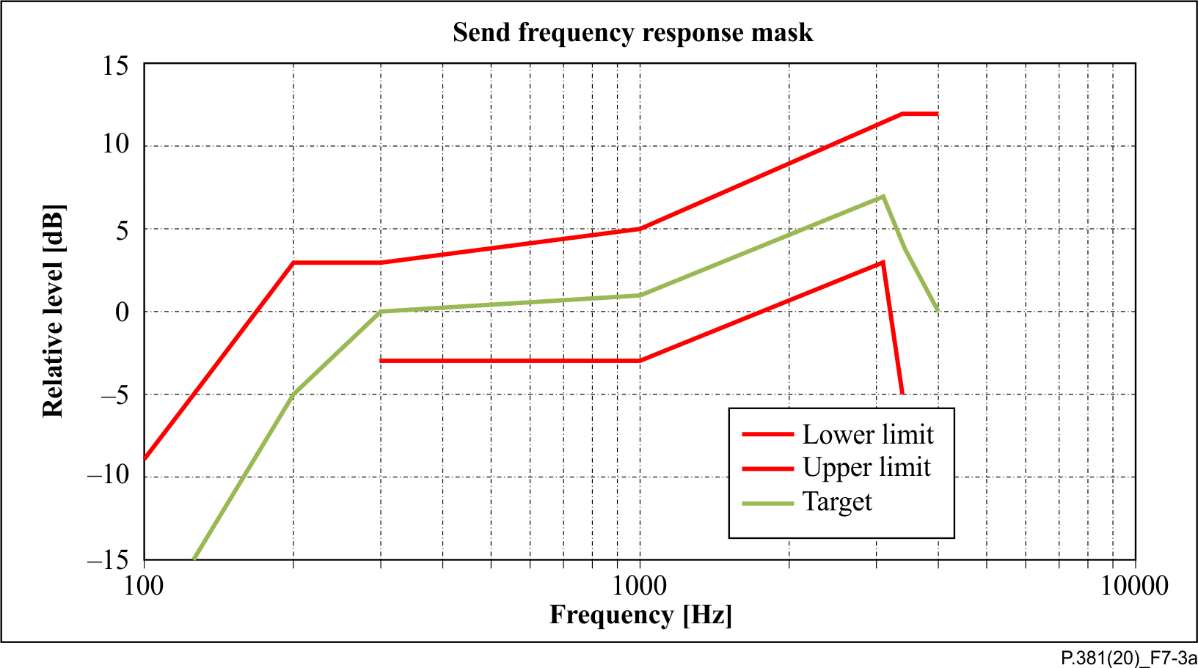 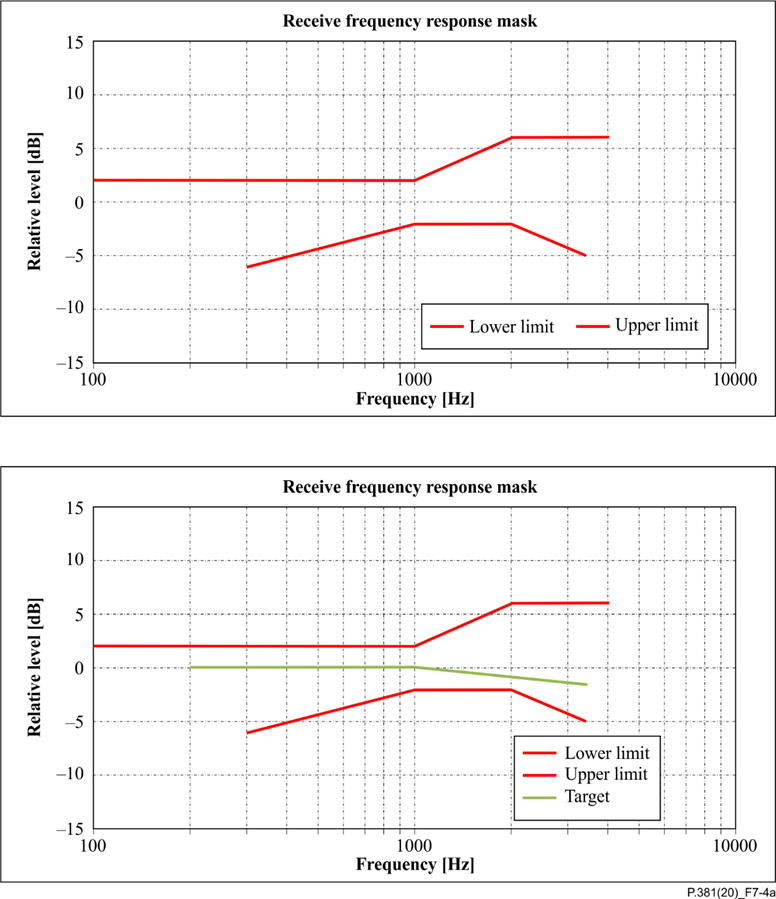 5.5	Sidetone characteristics (handset headset UE)5.5.1	Sidetone lossThe talker sidetone masking rating (STMR) shall be ≥ 15 dB and should be ≤ 23 dB for the nominal setting of the volume control. For all other positions of the volume control, the STMR shall be ≥ 10 dB.In case the STMR is below the lower limit also when the electrical sidetone path has been disabled, the result shall not be regarded as a failure.Compliance shall be checked by the relevant test described in 3GPP TS 26.132. The bandwidth for the sidetone path provided by the UE may in some terminals not be restricted to the narrowband range. In case the sidetone path operates in a mode other than narrowband (to be declared by the manufacturer), compliance shall be checked using the test described for "Wideband telephony transmission performance".NOTE 1:	Where a user-controlled receiving volume control is provided, it is recommended that the sidetone loss is independent of the volume control setting.NOTE 2:	In general, it is recommended to provide a terminal sidetone path for handset and headset UEs.NOTE 3:	In case the human air-conducted sidetone paths are obstructed (one example being some binaural insert type headset UEs), it is important to provide a terminal sidetone path.NOTE 4:	The STMR calculation algorithm being used was developed for quantifying the audibility of the electrical sidetone path using a sealed coupler. The air-conducted path was not intended to be included in the test setup. A lower STMR limit was specified to avoid annoying effects (e.g. howling, increase of ambient noise level in the ear) of an excessive electrical sidetone. In HATS-based measurements, the air-conducted path cannot be avoided in the test setup. With some UE form factors the air-conducted path can be substantial resulting in low STMR figures also when there are no annoying effects from any excessive electrical sidetone. See ITU-T Recommendation P.76 for definitions of sidetone paths.5.5.2	Sidetone delayThe maximum sidetone delay should be ≤ 5 ms, measured in an echo-free setup.NOTE:	The measured result is only applicable where the level of the electrical sidetone is sufficiently high to be measured. While the STMR value may indicate the presence of sidetone it should be ensured that this is not primarily due to the acoustical or mechanical sidetone path when interpreting sidetone delay results.Compliance shall be checked by the relevant test described in TS 26.132.5.7	cho control5.7.1	GeneralThe echo loss (EL) presented by the 3G, LTE, NR or WLAN network at the POI should be sufficient during single-talk. This takes into account the fact that the UE is likely to be used in connections with high transmission delay and in a wide range of noise environments.
See ITU-T Recommendation G.131 for general guidance.The use of acoustic echo control is not mandated for 3G, LTE, NR or WLAN networks and the connection between the UE and the POI is zero loss. Therefore the acoustic echo control provided in the UE should provide a sufficient TCLw at the POI over the likely range of acoustic end delays.If acoustic echo control is provided by voice switching, comfort noise should be injected. This comfort noise shall operate in the same way as that used in DTX. 5.7.2	Acoustic echo control in desktop and vehicle-mounted hands-free UEThe TCLw for the desktop and vehicle-mounted hands-free UE shall be ≥ 40 dB for any setting of the volume control.The TCLw for the desktop hands-free and vehicle-mounted hands-free UE shall be ≥ 46 dB when measured under free-field conditions at the nominal setting of the volume control.NOTE:	A TCLw for the desktop hands-free and vehicle-mounted hands-free UE of ≥ 55 dB is recommended as a performance objective when measured under free-field conditions at the nominal setting of the volume control. Depending on the UE idle channel noise in the sending direction, it may not always be possible to measure an echo loss ≥ 55 dB.The echo canceller should be designed to cope with the expected reverberation and dispersion. In the case of the hands-free UE, this reverberation and dispersion may be time variant. Compliance with this requirement shall be checked by the relevant test described in TS 26.132.5.7.3	Acoustic echo control in hand-held hands-free UEThe TCLw for hand-held hands-free UE shall be ≥ 40 dB for any setting of the volume control.The TCLw for hand-held hands-free UE shall be ≥ 46 dB at the nominal setting of the volume control.NOTE:	A TCLw for the hand-held hands-free UE of ≥ 55 dB is recommended as a performance objective when measured under free-field conditions at the nominal setting of the volume control. Depending on the UE idle channel noise in the sending direction, it may not always be possible to measure an echo loss ≥ 55 dB.The echo canceller should be designed to cope with the expected reverberation and dispersion. In the case of the hands-free UE, this reverberation and dispersion may be time variant. Compliance with this requirement shall be checked by the relevant test described in TS 26.132.5.7.4	Acoustic echo control in a handset UEThe TCLw for handset UE shall be ≥ 46 dB for any setting of the volume control.The TCLw for handset UE should be ≥ 55 dB at the nominal setting of the volume control.NOTE:	It is recommended that the volume control should be set back to nominal after each call unless TCLw ≥ 55 dB can also be maintained with the maximum volume setting. Depending on the UE idle channel noise in the sending direction, it may not always be possible to measure an echo loss ≥ 55 dB.The echo canceller should be capable of dealing with the variations in handset positions when in normal use. The implications of this are under study. Compliance with this requirement shall be checked by the relevant test described in TS 26.132.5.7.5	Acoustic echo control in a headset UEThe TCLw for headset UE shall be ≥ 46 dB for any setting of the volume control.The TCLw for headset UE should be ≥ 55 dB at the nominal setting of the volume control.NOTE:	It is recommended that the volume control should be set back to nominal after each call unless TCLw ≥ 55 dB can also be maintained with the maximum volume setting. Depending on the UE idle channel noise in the sending direction, it may not always be possible to measure an echo loss ≥ 55 dB.The echo canceller should be designed to cope with the expected reverberation and dispersion.Compliance with this requirement shall be checked by the relevant test described in TS 26.132.5.8	Distortion5.8.1	Sending distortionThe sending part shall meet the following distortion requirements:NOTE 1:	Digital signal processing other than the transcoder itself is included in this requirement (e.g. echo cancelling).Distortion shall be measured between the MRP and the SS audio output (output of the reference speech decoder of the SS). The ratio of signal-to-total distortion power measured with the proper noise weighting (see table 4 of ITU-T Recommendation G.223) shall be above the limits given in table 7.Table 7: Limits for signal-to-total distortion ratioLimits for intermediate levels are found by drawing straight lines between the breaking points in table 7 on a linear (dB signal level) - linear (dB ratio) scale.Compliance of the sending distortion shall be checked by the test described in TS 26.132.NOTE 2:	It should be ensured that the test signal is treated by speech processing algorithms as a speech-like signal, and not a noise-like signal. Test signals with a time-stationary envelope may be treated by certain algorithms, e.g., noise suppression algorithms defined in 3GPP TS 06.77 R99 [16], as a noise-like signal. If speech processing algorithms, including but not limited to noise suppression algorithms, are shown to treat the test signal as a noise-like signal, even where an activation signal has been utilized, then the test should be repeated with said speech processing algorithms disabled. The results of both sets of tests and the state of the processing algorithms should be documented in the test report.5.8.2	ReceivingThe receiving part between the SS audio input (input of the reference speech encoder of the SS) and the applicable acoustic measurement point (DRP with diffuse-field correction for handset and headset modes; free field correction for hands-free modes) shall meet the requirements in this clause at the nominal setting of the volume control:The ratio of signal to total distortion power measured with the proper noise weighting (see table 4 of ITU-T Recommendation G.223) shall be above the limits given in table 8 when the sound pressure at the applicable acoustic measurement point is up to 10 dBPa. For a sound pressure ≥ 10 dBPa at the applicable acoustic measurement point there is no distortion requirement.Table 8: Limits for signal-to-total distortion ratioLimits for intermediate levels are found by drawing straight lines between the breaking points in table on a linear (dB signal level) - linear (dB ratio) scale.Compliance of the receiving distortion shall be checked by the appropriate test method in TS 26.132.NOTE 1:	It should be ensured that the test signal is treated by speech processing algorithms as a speech-like signal, and not a noise-like signal.  Test signals with a time-stationary envelope may be treated by certain algorithms, e.g. noise suppression algorithms defined in 3GPP TS 06.77 R99 [16], as a noise-like signal. If speech processing algorithms, including but not limited to noise suppression algorithms, are shown to treat the test signal as a noise-like signal, even where an activation signal has been utilized, then the test should be repeated with said speech processing algorithms disabled. The results of both sets of tests and the state of the processing algorithms should be documented in the test report.NOTE 2:	Frequencies from 315 Hz to 816 Hz do not apply to the hands-free UE case, only to handset and headset UE.5.11	Sending performance in the presence of ambient noise5.11.1	GeneralFor sending, in handset mode, the UE shall reduce the ambient noise picked up by the microphone(s) without significantly degrading the quality of the speech signal.5.11.2	Connections with handset UEThe UE shall comply with the following requirements:S-MOS-LQOn-	The average of S-MOS-LQOn scores across all test conditions shall be ≥ 3.0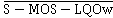 -	As a performance objective, the average of the S-MOS-LQOn scores across all test conditions should be ≥ 3.5 N-MOS-LQOn-	The average of the N-MOS-LQOn scores across all test conditions shall be ≥ 2.3-	As a performance objective, the average of N-MOS-LQOn scores across all test conditions should be ≥ 3.0 G-MOS-LQOn-	No requirement.Compliance shall be checked by the relevant tests described in 3GPP TS 26.132.5.11.3	Connections with Handheld hands-free UEIt is recommended that the UE meets the following performance objectives:S-MOS-LQOn-	The average of S-MOS-LQOn scores across all five test conditions should be ≥ 3.3N-MOS-LQOn-	The average of N-MOS-LQOn scores across all test conditions should be ≥ 2.2G-MOS-LQOn-	No performance objective.Compliance shall be checked by the relevant tests described in 3GPP TS 26.132.5.12	Delay5.12.0	UE delay definitionFor UMTS circuit-switched operation and MTSI-based speech with LTE, NR or WLAN access, the UE delays in the send and receive directions are defined as:-	The UE delay in the send (uplink) direction is the delay between the first acoustic event at the MRP to the last bit of the corresponding speech frame at the UE antenna-	The UE delay in the receive (downlink) direction is the delay between the first bit of a speech frame at the UE antenna and the first acoustic event at the DRP corresponding to that speech frameNOTE: In order to harmonize UMTS and LTE delay definitions, the reference points for UMTS UE delay have been changed in Rel-12. Prior to Rel-12, the UE reference points for UMTS were implicitly defined by the compensation factors declared by system simulator vendors, i.e. half of the air interface delay was attributed to the UE, and the last acoustic event at DRP was used for the receive measurement instead of the first. 	Considering 10ms for half of the transmission time in each direction of a UMTS call, a speech frame size of 20ms, a codec look-ahead of 5ms, and a difference between the first and the last acoustic event of 20 ms, the previous reference points took into account a UE implementation independent delay of 2x10ms + 25 ms + 20 ms = 65 ms. The same UE delay remains in the new definition above, which attributes the full air interface delay to the UE but uses the first acoustic event at the DRP, instead of the last (2x20ms + 25 ms + 0 ms = 65 ms). Hence, the UMTS requirements with these new reference points remain the same.5.12.1	Handset UEIt is in general desirable to minimize UE delays to ensure low enough end-to-end delays and hence a good conversational experience, guidance is found in ITU-T Recommendation G.114.For UMTS circuit-switched AMR speech codec operation, the sum of the UE delays in sending and receiving directions (TS + TR) shall in any case be ≤ 220ms and should be ≤ 185ms.NOTE: A delay ≤ 185 ms might not be achievable in some cases due to UE implementation trade-offs between delay and other parameters such as speech quality enhancement, performance of noise reduction or UE power consumption optimization, and UE implementation issues such as rebuffering between components.For MTSI-based speech-only with LTE, NR or WLAN access in error and jitter free conditions and AMR speech codec operation, the sum of the UE delays in sending and receiving directions (TS + TR) should be ≤ 150ms. If this performance objective cannot be met, the sum of the UE delays in sending and receiving directions (TS + TR) shall in any case be ≤ 190ms.For MTSI-based speech-only with LTE, NR or WLAN access in conditions with simulated packet arrival time variations and packet loss and AMR speech codec operation, the sum of the UE delays in sending and receiving directions (TS + TR) shall be less than or equal to the delay requirements in Table 8bis, while meeting the speech quality targets defined.NOTE: The UE delay requirements for MTSI-based speech-only with LTE, NR or WLAN access are derived from: -	A speech frame buffering and codec look-ahead of 25ms. -	An air interface transmission time of 1ms on receive and 1ms on the send direction. -	A budget allowance for a jitter buffer depth of 40ms for error and jitter free conditions and test conditions 0 and 1 of Table 8bis, and 80ms for test condition 2 of Table 8bis. -	A budget allowance for vendor specific implementation of 83ms corresponding to the performance objective and 123ms corresponding to the required maximum UE send and receive delay.Table 8bis: UE delay and speech quality requirements for LTE, NR and WLAN accessCompliance shall be checked by the relevant tests described in 3GPP TS 26.132.5.12.2	Headset UE5.12.2.1	Wired headsetIt is in general desirable to minimize UE delays to ensure low enough end-to-end delays and hence a good conversational experience, guidance is found in ITU-T Recommendation G.114.For UMTS circuit-switched AMR speech codec operation, the sum of the UE delays in sending and receiving directions (TS + TR) shall in any case be ≤ 220ms and should be ≤ 185ms.NOTE: A delay ≤ 185 ms might not be achievable in some cases due to UE implementation trade-offs between delay and other parameters such as speech quality enhancement, performance of noise reduction or UE power consumption optimization, and UE implementation issues such as rebuffering between components.For MTSI-based speech-only with LTE, NR or WLAN access in error and jitter free conditions and AMR speech codec operation, the sum of the UE delays in sending and receiving directions (TS + TR) should be ≤ 150ms. If this performance objective cannot be met, the sum of the UE delays in sending and receiving directions (TS + TR) shall in any case be ≤ 190ms.For MTSI-based speech-only with LTE, NR or WLAN access in conditions with simulated packet arrival time variations and packet loss and AMR speech codec operation, the sum of the UE delays in sending and receiving directions (TS + TR) shall be less than or equal to the delay requirements in Table 8, while meeting the speech quality targets defined.NOTE: The UE delay requirements for MTSI-based speech-only with LTE, NR or WLAN access are derived from: -	A speech frame buffering and codec look-ahead of 25ms. -	An air interface transmission time of 1ms on receive and 1ms on the send direction. -	A budget allowance for a jitter buffer depth of 40ms for error and jitter free conditions and test conditions 0 and 1 of Table 8ter, and 80ms for test condition 2 of Table 8ter. -	A budget allowance for vendor specific implementation of 83ms corresponding to the performance objective and 123ms corresponding to the required maximum UE send and receive delay.Table 8ter: UE delay and speech quality requirements for LTE, NR and WLAN accessCompliance shall be checked by the relevant tests described in 3GPP TS 26.132.5.12.2.2	Wireless headsetFor further study.5.13	Echo control characteristicsEcho cancellation is commonly deployed in the UE to fulfil the Acoustic echo control requirements. Echo cancellers are complex devices of which the subjective performance is affected by several attributes. The main attribute is its ability to suppress echo. The process of suppressing the echo may introduce impairments to the near-end speech signal, mainly manifested as distortion or clipping of the near-end signal during simultaneous speech from both the far and near-end ("double-talk").To characterise the echo control performance, the activity (in % of total time) and averaged level difference (in dB) of the duration of any level difference according to Figure 6a and Table 8a between the clean near-end signal and the send-signal shall be reported for "double-talk" as well as the far-end single talk periods adjacent to the "double-talk".  NOTE:	The limits for specifying the categories in Figure 6a and Table 8a are provisional pending further analysis and validation. NOTE:	The categories in Figure 6a and Table 8a are labelled in a functional order and the subjective impression of the respective categories is for further study.All percentage values and averaged level differences described in the relevant test of 3GPP TS 26.132 shall be reported.Figure 6a: Classification of echo canceller performanceTable 8a: Categories for echo canceller performance classification5.13.1	HandsetRequirements are for further study.5.13.2	HeadsetRequirements are for further study.5.13.3	Handheld hands-freeRequirements are for further study.5.13.4	Desktop and vehicle mounted hands-freeRequirements are for further study.6.2	Overall loss/loudness ratings6.2.1	GeneralAn international connection involving a 3G, LTE, NR or WLAN network and the PSTN should meet the overall loudness rating (OLR) limits in ITU-T Recommendation G.111 [4]. The national parts of the connection should therefore meet the send and receive loudness rating (SLR, RLR) limits in ITU-T Recommendation G.121 [5].For the case where digital routings are used to connect the 3G, LTE, NR or WLAN network to the international chain of circuits, the SLR and RLR of the national extension will be largely determined by the SLR and RLR of the 3G, LTE, NR or WLAN network. The limits given below are consistent with the national extension limits and long term objectives in ITU-T Recommendation G.121 [5].The SLR and RLR values for the 3G, LTE, NR or WLAN network apply up to the POI. However, the main determining factors are the characteristics of the UE, including the analogue to digital conversion (ADC) and digital to analogue conversion (DAC). In practice, it is convenient to specify loudness ratings to the Air Interface. For the normal case, where the 3G, LTE, NR or WLAN network introduces no additional loss between the Air Interface and the POI, the loudness ratings to the PSTN boundary (POI) will be the same as the loudness ratings measured at the Air Interface. However, in some cases loss adjustment may be needed for interworking situations in individual countries.6.2.2	Connections with handset UEThe nominal values of /RLR to the  shall be:SLR = 8 ± 3 dB;RLR = 2 ± 3 dB.Where a user-controlled receiving volume control is provided, the RLR shall meet the nominal value for at least one setting of the control. When the control is set to maximum, the RLR shall not be ≤ (equal or louder than) -13 dB and shall not be ≥ (equal or quieter than) -3 dB.With the volume control set to the minimum position the RLR shall not be ≥ (equal or quieter than) 18 dB. Compliance shall be checked by the relevant tests described in TS 26.132.6.2.2a	Connections with handset UE in the presence of background noiseIn the presence of background noise, the RLR at maximum volume control shall not be ≤ (equal or louder than) -13 dB.Compliance shall be checked by the relevant tests described in TS 26.132.6.2.3	Connections with desktop and vehicle-mounted hands-free UEThe nominal values of SLR/RLR to/from the POI shall be:SLR = 13 ± 4 dB;RLR = 2 ± 4 dB (for vehicle-mounted hands-free UE);RLR = 5 ± 4 dB (for desktop hands-free UE).1.	For a vehicle-mounted hands-free UE:
Where a user-controlled volume control is provided, the RLR shall meet the nominal value for at least one setting of the control. It is recommended that a volume control giving at least 15 dB increase from the nominal RLR (louder) is provided for hands-free units intended to work in the vehicle environment. This is to allow for the increased acoustic noise level in a moving vehicle.
RLR at the maximum volume control setting should be ≤ (equal or louder than) -2 dB.2.	For a desktop hands-free UE:
Where a user-controlled volume control is provided, the RLR shall meet the nominal value for at least one setting of the control. It is recommended that a volume control giving at least 15 dB increase from the nominal RLR (louder) is provided for hands-free units. This is to allow for increased acoustic noise level in the usage environment.
RLR at the maximum volume control setting should ≤ (equal or louder than) 1 dB.Compliance shall be checked by the relevant tests described in TS 26.132.NOTE:	The target value for nominal RLR, as recommended in ITU-T G.111 Annex B – Table B.1 [4], lies between 1 and 3 dB. The higher RLR requirement of 5 dB for desktop hands-free is appreciative of the limitations in transducer output with current typical form factors.6.2.4	Connections with hand-held hands-free UEThe nominal values of SLR/RLR to/from the POI shall be:SLR = 13 ± 4 dB;RLR = 9 +9/-7 dB.Where a user-controlled volume control is provided, the RLR shall meet the nominal value for at least one setting of the control.The value of RLR at the maximum volume control shall be ≤ (equal or louder than) 12 dB. As a performance objective it is recommended that the RLR at the maximum volume control setting is ≤ (equal or louder than) 2 dB.Where a user-controlled volume control is provided, the RLR shall meet the nominal value for at least one setting of the control. It is recommended that a volume control range ≥ 15 dB be provided.Compliance shall be checked by the relevant tests described in TS 26.132.6.2.5	Connections with headset UEThe SLR and RLR should be measured and computed using methods given in ITU-T Recommendation P.380 [9]. This Recommendation currently gives a measuring technique for supra-aural earphone and insert type receivers. Study is continuing on other types of ear-pieces in ITU-T Study Group 12.The nominal values of SLR/RLR to/from the POI shall be:SLR = 8 ± 3 dB;RLR = 2 ± 3 dB;RLR (binaural headset) = 8 ± 3 dB for each earphone.Where a user-controlled receiving volume control is provided, the RLR shall meet the nominal value for at least one setting of the control. When the control is set to maximum, the RLR shall not be ≤ (equal or louder than) -13 dB.With the volume control set to the minimum position the RLR shall not be ≥ (equal or quieter than) 18 dB and shall not be ≥ (equal or quieter than) 24 dB for a binaural headset. Compliance shall be checked by the relevant tests described in 3GPP TS 26.132.6.2.5a	Connections with headset UE in the presence of background noiseIn the presence of background noise, the RLR at maximum volume control shall not be ≤ (equal or louder than) -13 dB.Compliance shall be checked by the relevant tests described in TS 26.132.6.3	Idle channel noise (handsetheadset UE)6.3.1	SendingThe maximum noise level produced by the apparatus at the output of the SS under silent conditions in the sending direction shall not exceed -64 dBm0(A).NOTE 1:	This level includes the eventual noise contribution of an acoustic echo canceller under the condition that no signal is received.NOTE 2:	This figure applies to the total noise level with A-weighting. It is recommended that the level of single frequency disturbances should be ≤ -74 dBm0(A) in the frequency range from 100 Hz to 8 kHz.Compliance shall be checked by the relevant test described in TS 26.132.6.3.2	ReceivingThe maximum (acoustic) noise level at the handset and headset UE when no signal is transmitted to the input of the SS shall be as follows:-	If no user-controlled receiving volume control is provided, or, if it is provided, at the setting of the user-controlled receiving volume control at which the RLR is equal to the nominal value, the noise measured at the DRP with diffuse-field correction contributed by the receiving equipment alone shall not exceed -57 dBPa(A).-	Where a volume control is provided, the measured noise shall be ≤ -54 dBPa(A) at the maximum setting of the volume control.For the nominal volume control setting, the level of single frequency disturbances shall be ≤ -60 dBPa(A) in the frequency range from 100 Hz to 10 kHz. As a performance objective it is recommended that the level should be ≤ -64 dBPa(A).NOTE:	In a connection with the PSTN, noise conditions as described in ITU-T Recommendation G.103 [3] can be expected at the input (POI) of the 3G, LTE, NR or WLAN network. The characteristics of this noise may be influenced by the speech transcoding process (for further study).Compliance shall be checked by the relevant test described in TS 26.132.6.4	Sensitivity/frequency characteristicsIn general it is recommended for all configurations to have a flat sending frequency response.6.4.1	Handset and headset UE sendingThe sensitivity/frequency characteristics shall be as follows:The sending sensitivity frequency response, measured either from the mouth reference point (MRP) to the digital interface or from the MRP to the SS audio output (digital output of the reference speech decoder of the SS), shall be within a mask, which can be drawn between the points given in table 9. The mask is drawn with straight lines between the breaking points in table on a logarithmic (frequency) - linear (dB sensitivity) scale.Table 9: Handset and headset sending sensitivity/frequency maskFigure 9: Handset and headset sending sensitivity/frequency maskCompliance shall be checked by the relevant test described in TS 26.132.6.4.2	Handset and headset UE receivingThe sensitivity/frequency characteristics shall be as follows:The receiving sensitivity frequency response, measured either from the digital interface to the DRP with diffuse-field correction or from the SS audio input (analogue or digital input of the reference speech encoder of the SS) to the DRP with diffuse-field correction, shall be within a mask, which can be drawn with straight lines between the breaking points in table 10 on a logarithmic (frequency) - linear (dB sensitivity) scale.Table 10: Handset and headset receiving sensitivity/frequency maskNOTE:	The limits in the table above are enforced but are under evaluation. The values are expected to be modified taking into account that the change from ERP to diffuse-field correction is reflected in the table.Compliance shall be checked by the relevant test described in TS 26.132.6.4.3	Desktop and vehicle-mounted hands-free UE sendingThe sending sensitivity frequency response from the MRP to the SS audio output (digital output of the reference speech decoder of the SS) shall be as follows:The sending sensitivity frequency response shall be within the mask which can be drawn with straight lines between the breaking points in table 11 on a logarithmic (frequency) - linear (dB sensitivity) scale.Table 11: Desktop and vehicle-mounted hands-free sending sensitivity/frequency maskFigure 11: Desktop and vehicle-mounted hands-free sending sensitivity/frequency maskCompliance shall be checked by the relevant test described in TS 26.132.6.4.4	Desktop and vehicle-mounted hands-free UE receivingThe receiving sensitivity frequency response from the SS audio input (analogue or digital input of the reference speech encoder of the SS) to the free-field shall be as follows:The receiving sensitivity frequency response shall be within the mask which can be drawn with straight lines between the breaking points in table 12 on a logarithmic (frequency) - linear (dB sensitivity) scale.Table 12: Desktop and vehicle-mounted hands-free receiving sensitivity/frequency maskFigure 12: Desktop and vehicle-mounted hands-free receiving sensitivity/frequency maskIt is recommended as a performance objective that the receiving sensitivity frequency response be within the mask which can be drawn with straight lines between the breaking points in table 12.a on a logarithmic (frequency) - linear (dB sensitivity) scale.Table 12a: Performance objective for desktop and vehicle-mounted hands-free receiving sensitivity/frequency responseFigure 12a: Performance objective for desktop and vehicle-mounted hands-free receiving sensitivity/frequency responseCompliance shall be checked by the relevant test described in TS 26.132.6.4.5	Hand-held hands-free UE sendingThe sending sensitivity frequency response from the MRP to the SS audio output (digital output of the reference speech decoder of the SS) shall be as follows:The sending sensitivity frequency response shall be within the mask which can be drawn with straight lines between the breaking points in table 13 on a logarithmic (frequency) - linear (dB sensitivity) scale.Table 13: Hand-held hands-free sending sensitivity/frequency maskFigure 13: Hand-held hands-free sending sensitivity/frequency maskCompliance shall be checked by the relevant test described in TS 26.132.6.4.6	Hand-held hands-free UE receivingThe receiving sensitivity frequency response from the SS audio input (analogue or digital input of the reference speech encoder of the SS) to the free-field shall be as follows:The receiving sensitivity frequency response shall be within the mask which can be drawn with straight lines between the breaking points in table 14 on a logarithmic (frequency) - linear (dB sensitivity) scale.Table 14: Hand-held hands-free receiving sensitivity/frequency maskFigure 14: Hand-held hands-free receiving sensitivity/frequency maskIt is recommended as a performance requirement that the receiving sensitivity frequency response be within the mask which can be drawn with straight lines between the breaking points in table 14a on a logarithmic (frequency) - linear (dB sensitivity) scale.Table 14a: Performance objective for hand-held hands-free receiving sensitivity/frequency maskFigure 14a: Performance objective for hand-held hands-free receiving sensitivity/frequency maskCompliance shall be checked by the relevant test described in TS 26.132.TBD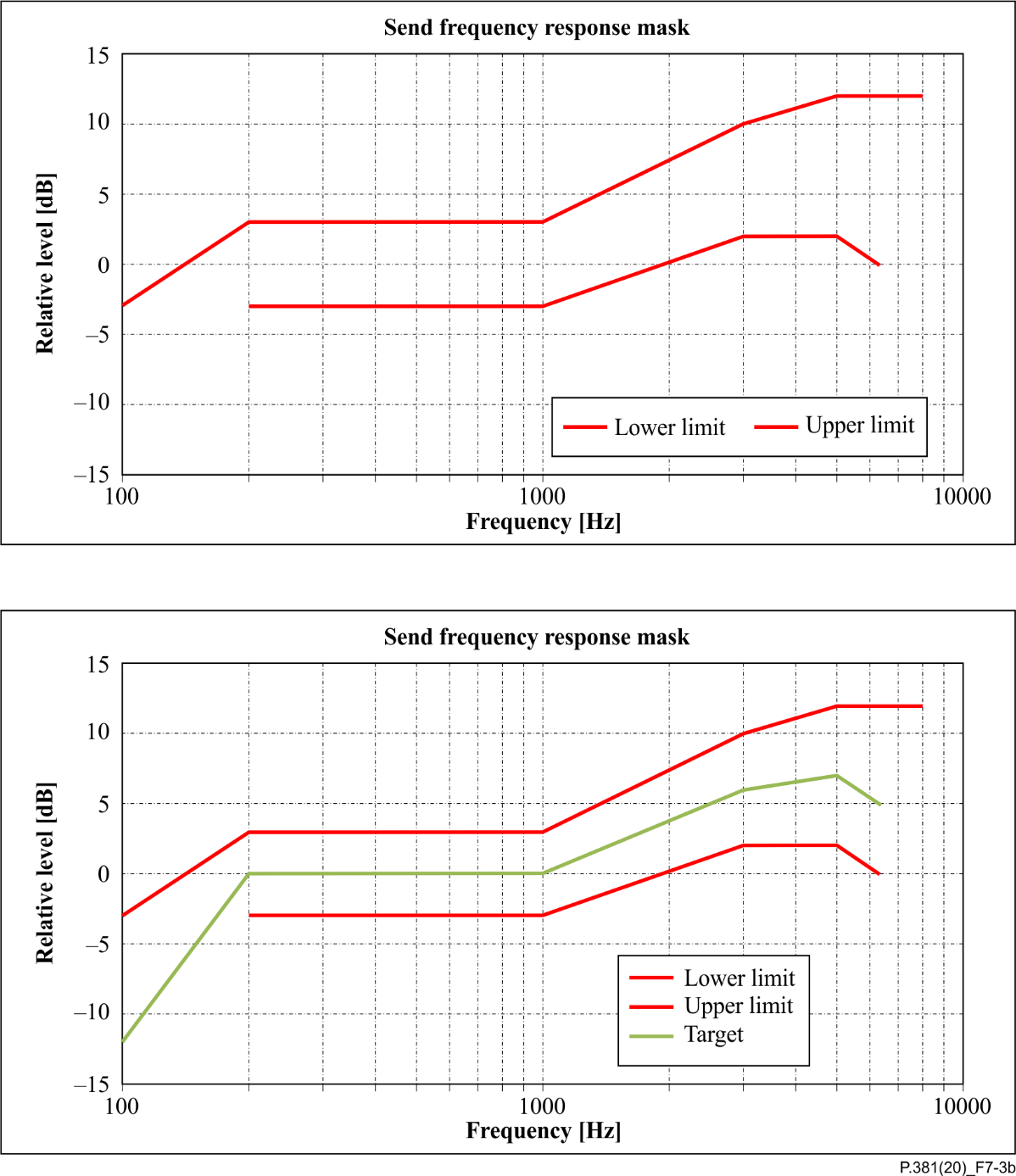 TBD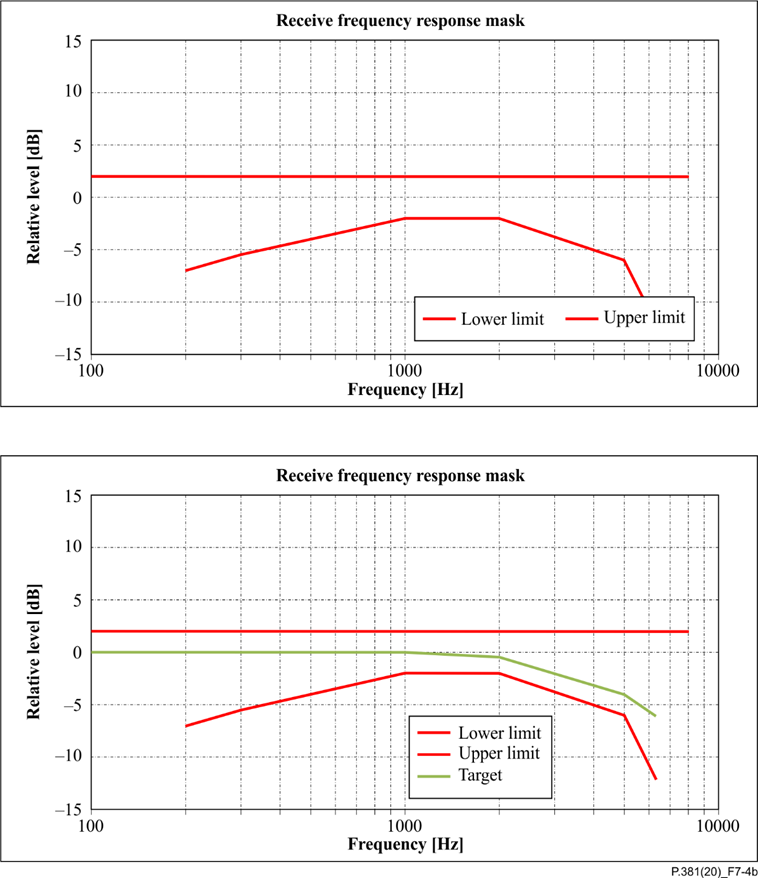 6.5	Sidetone characteristics (handset headset UE)6.5.1	Sidetone lossThe talker sidetone masking rating (STMR) shall be ≥ 15 dB and should be ≤ 23 dB for the nominal setting of the volume control. For all other positions of the volume control, the STMR shall be ≥ 10 dB.In case the STMR is below the lower limit also when the electrical sidetone path has been disabled, the result shall not be regarded as a failure.Compliance shall be checked by the relevant test described in TS 26.132.NOTE 1:	Where a user-controlled receiving volume control is provided, it is recommended that the sidetone loss is independent of the volume control setting.NOTE 2:	In general, it is recommended to provide a terminal sidetone path for handset and headset UEs.NOTE 3:	In case the human air-conducted sidetone paths are obstructed (one example being some binaural insert type headset UEs), it is important to provide a terminal sidetone path.NOTE 4:	The STMR calculation algorithm being used was developed for quantifying the audibility of the electrical sidetone path using a sealed coupler. The air-conducted path was not intended to be included in the test setup. A lower STMR limit was specified to avoid annoying effects (e.g. howling, increase of ambient noise level in the ear) of an excessive electrical sidetone. In HATS-based measurements, the air-conducted path cannot be avoided in the test setup. With some UE form factors the air-conducted path can be substantial resulting in low STMR figures also when there are no annoying effects from any excessive electrical sidetone. See ITU-T Recommendation P.76 for definitions of sidetone paths.6.5.2	Sidetone delayThe maximum sidetone delay shall be ≤ 5 ms, measured in an echo-free setup.NOTE:	The measured result is only applicable where the level of the electrical sidetone is sufficiently high to be measured. While the STMR value may indicate the presence of sidetone it should be ensured that this is not primarily due to the acoustical or mechanical sidetone path when interpreting sidetone delay results.Compliance shall be checked by the relevant test described in TS 26.132.6.7	cho control6.7.1	GeneralThe echo loss (EL) presented by the 3G, LTE, NR or WLAN network at the POI should be sufficient during single-talk. This takes into account the fact that the UE is likely to be used in connections with high transmission delay and in a wide range of noise environments.The use of acoustic echo control is not mandated for 3G, LTE, NR or WLAN networks and the connection between the UE and the POI is zero loss. Therefore the acoustic echo control provided in the UE should provide a sufficient TCLw at the POI over the likely range of acoustic end delays.If acoustic echo control is provided by voice switching, comfort noise should be injected. This comfort noise shall operate in the same way as that used in DTX.6.7.2	Acoustic echo control in desktop and vehicle-mounted hands-free UEThe TCLw for the desktop and vehicle-mounted hands-free UE shall be ≥ 40 dB for any setting of the volume control.The TCLw for the desktop hands-free and vehicle-mounted hands-free UE shall be ≥ 46 dB when measured under free-field conditions at the nominal setting of the volume control.NOTE:	A TCLw for desktop hands-free and vehicle-mounted hands-free UE of ≥ 55 dB is recommended as a performance objective when measured under free-field conditions at the nominal setting of the volume control. Depending on the UE idle channel noise in the sending direction, it may not always be possible to measure an echo loss ≥ 55 dB.The echo canceller should be designed to cope with the expected reverberation and dispersion. In the case of the hands-free UE, this reverberation and dispersion may be time variant. Compliance with this requirement shall be checked by the relevant test described in TS 26.132.6.7.3	Acoustic echo control in hand-held hands-free UEThe TCLw for hand-held hands-free UE shall be ≥ 40 dB for any setting of the volume control.The TCLw for hand-held hands-free UE shall be ≥ 46 dB at the nominal setting of the volume control.NOTE:	A TCLw for the hand-held hands-free UE of ≥ 55 dB is recommended as a performance objective when measured under free-field conditions at the nominal setting of the volume control. Depending on the UE idle channel noise in the sending direction, it may not always be possible to measure an echo loss ≥ 55 dB.The echo canceller should be designed to cope with the expected reverberation and dispersion. In the case of the hands-free UE, this reverberation and dispersion may be time variant. Compliance with this requirement shall be checked by the relevant test described in TS 26.132.6.7.4	Acoustic echo control in a handset UEThe TCLw for handset UE shall be ≥ 46 dB for any setting of the volume control.The TCLw for handset UE should be ≥ 55 dB at the nominal setting of the volume control.With the volume control set to maximum TCLw should be ≥55 dB.It is recommended that the volume control should be set back to nominal after each call unless TCLw ≥ 55 dB can also be maintained with the maximum volume setting. NOTE. Depending on the UE idle channel noise in the sending direction, it may not always be possible to measure an echo loss ≥ 55 dB.The echo canceller should be capable of dealing with the variations in handset positions when in normal use. The implications of this are under study.Compliance with this requirement shall be checked by the relevant test described in TS 26.132.6.7.5	Acoustic echo control in a headset UEThe TCLw for headset UE shall be ≥ 46 dB for any setting of the volume control.The TCLw for headset UE shall be ≥ 55 dB at the nominal setting of the volume control.The volume control shall be set back to nominal after each call unless a TCLw ≥ 55 dB can also be maintained with the maximum volume setting.NOTE:	Depending on the UE idle channel noise in the sending direction, it may not always be possible to measure an echo loss ≥ 55 dB.Due to the obstacle effect of the head in this type of terminal, careful design might mean that no active echo control is necessary.The echo cancellation algorithm should be designed to cope with the expected reverberation and dispersion.Compliance with this requirement shall be checked by the relevant test described in TS 26.132.6.8	Distortion6.8.1	Sending distortionThe sending part shall meet the following distortion requirements:NOTE 1:	Digital signal processing other than the transcoder itself is included in this requirement (e.g., echo cancelling).Distortion shall be measured between the MRP and the SS audio output (output of the reference speech decoder of the SS). The ratio of signal-to-total distortion power measured with the proper noise weighting (see table 4 of ITU-T Recommendation G.223) shall be above the limits given in table 15.NOTE 2: Frequencies from 315 Hz to 816 Hz do not apply to the hands-free UE case, but only to handset and headset UE.Table 15: Limits for signal-to-total distortion ratioLimits for intermediate levels are found by drawing straight lines between the breaking points in table 15 on a linear (dB signal level) - linear (dB ratio) scale.Compliance of the sending distortion shall be checked by the test described in TS 26.132.NOTE 3:	It should be ensured that the test signal is treated by speech processing algorithms as a speech-like signal, and not a noise-like signal. Test signals with a time-stationary envelope may be treated by certain algorithms, e.g., noise suppression algorithms defined in 3GPP TS 06.77 R99 [16], as a noise-like signal. If speech processing algorithms, including but not limited to noise suppression algorithms, are shown to treat the test signal as a noise-like signal, even where an activation signal has been utilized, then the test should be repeated with said speech processing algorithms disabled. The results of both sets of tests and the state of the processing algorithms should be documented in the test report.6.8.2	ReceivingThe receiving part between the SS audio input (input of the reference speech encoder of the SS) and the applicable acoustic measurement point (DRP with diffuse-field correction for handset and headset modes; free field correction for hands-free modes) shall meet the requirements in this clause at the nominal setting of the volume control (except where another volume setting is specified):The ratio of signal to total distortion power measured with the proper noise weighting (see table 4 of ITU-T Recommendation G.223) shall be above the limits given in table 16 when the sound pressure at the applicable acoustic measurement point is < 10 dBPa. For a sound pressure ≥ 10 dBPa at the applicable acoustic measurement point there is no distortion requirement.NOTE 1: Frequencies from 315 Hz to 816 Hz do not apply to the hands-free UE case, only to handset and headset UE.Table 16: Limits for signal-to-total distortion ratioLimits for intermediate levels are found by drawing straight lines between the breaking points in table on a linear (dB signal level) - linear (dB ratio) scale.Compliance of the receiving distortion shall be checked by the appropriate method in TS 26.132.NOTE 2:	It should be ensured that the test signal is treated by speech processing algorithms as a speech-like signal, and not a noise-like signal. Test signals with a time-stationary envelope may be treated by certain algorithms, e.g., noise suppression algorithms defined in 3GPP TS 06.77 R99 [16], as a noise-like signal.6.10	Sending performance in the presence of ambient noise6.10.1	GeneralFor sending, in handset mode, the UE shall reduce the ambient noise picked up by the microphone(s) without significantly degrading the quality of the speech signal.6.10.2	Connections with handset UEThe UE shall comply with the following requirements:S-MOS-LQOw-	The average of S-MOS-LQOw scores across all test conditions shall be ≥ 3.0-	As a performance objective, the average of the S-MOS-LQOw scores across all test conditions should be ≥ 3.5 N-MOS-LQOw-	The average of the N-MOS-LQOw scores across all test conditions shall be ≥ 2.3-	As a performance objective, the average of N-MOS-LQOw scores across all test conditions should be ≥ 3.0 G-MOS-LQOw-	No requirement.Compliance shall be checked by the relevant tests described in 3GPP TS 26.132.6.10.3	Connections with Handheld hands-free UEIt is recommended that the UE meets the following performance objectives:S-MOS-LQOw-	The average of S-MOS-LQOw scores across all five test conditions should be ≥ 3.4N-MOS-LQOw-	The average of N-MOS-LQOw scores across all test conditions should be ≥ 2.3G-MOS-LQOw-	No performance objective.Compliance shall be checked by the relevant tests described in 3GPP TS 26.132.6.11	Delay6.11.0	UE delay definitionFor UMTS circuit-switched operation and MTSI-based speech with LTE, NR or WLAN access, the UE delays in the send and receive directions are defined as:-	The UE delay in the send (uplink) direction is the delay between the first acoustic event at the MRP to the last bit of the corresponding speech frame at the UE antenna-	The UE delay in the receive (downlink) direction is the delay between the first bit of a speech frame at the UE antenna and the first acoustic event at the DRP corresponding to that speech frameNOTE: In order to harmonize UMTS and LTE delay definitions, the reference points for UMTS UE delay have been changed in Rel-12. Prior to Rel-12, the UE reference points for UMTS were implicitly defined by the compensation factors declared by system simulator vendors, i.e. half of the air interface delay was attributed to the UE, and the last acoustic event at DRP was used for the receive measurement instead of the first. 	Considering 10ms for half of the transmission time in each direction of a UMTS call, a speech frame size of 20ms, a codec look-ahead of 5ms, and a difference between the first and the last acoustic event of 20 ms, the previous reference points took into account a UE implementation independent delay of 2x10ms + 25 ms + 20 ms = 65 ms. The same UE delay remains in the new definition above, which attributes the full air interface delay to the UE but uses the first acoustic event at the DRP, instead of the last (2x20ms + 25 ms + 0 ms = 65 ms). Hence, the UMTS requirements with these new reference points remain the same.6.11.1	Handset UEIt is in general desirable to minimize UE delays to ensure low enough end-to-end delays and hence a good conversational experience, guidance is found in ITU-T Recommendation G.114.For UMTS circuit-switched AMR-WB speech codec operation, the sum of the UE delays in sending and receiving directions (TS + TR) shall in any case be ≤ 220ms and should be ≤ 185ms.NOTE: A delay ≤ 185 ms might not be achievable in some cases due to UE implementation trade-offs between delay and other parameters such as speech quality enhancement, performance of noise reduction or UE power consumption optimization, and UE implementation issues such as rebuffering between components.For MTSI-based speech-only with LTE, NR or WLAN access in error and jitter free conditions and AMR-WB speech codec operation, the sum of the UE delays in sending and receiving directions (TS + TR) should be ≤ 150ms. If this performance objective cannot be met, the sum of the UE delays in sending and receiving directions (TS + TR) shall in any case be ≤ 190ms.For MTSI-based speech-only with LTE, NR or WLAN access in conditions with simulated packet arrival time variations and packet loss and AMR-WB speech codec operation, the sum of the UE delays in sending and receiving directions (TS + TR) shall be less than or equal to the delay requirements in Table 16a1, while meeting the speech quality targets defined.NOTE: The UE delay requirements for MTSI-based speech-only with LTE, NR or WLAN access are derived from: -	A speech frame buffering and codec look-ahead of 25ms. -	An air interface transmission time of 1ms on receive and 1ms on the send direction. -	A budget allowance for a jitter buffer depth of 40ms for error and jitter free conditions and test conditions 0 and 1 of Table 16a1, and 80ms for test condition 2 of Table 16a1.-	A budget allowance for vendor specific implementation of 83ms corresponding to the performance objective and 123ms corresponding to the required maximum UE send and receive delay.Table 16a1: UE delay and speech quality requirements for LTE, NR and WLAN accessCompliance shall be checked by the relevant tests described in 3GPP TS 26.132.6.11.2	Headset UE6.11.2.1	Wired headsetIt is in general desirable to minimize UE delays to ensure low enough end-to-end delays and hence a good conversational experience, guidance is found in ITU-T Recommendation G.114.For UMTS circuit-switched AMR-WB speech codec operation, the sum of the UE delays in sending and receiving directions (TS + TR) shall in any case be ≤ 220ms and should be ≤ 185ms.NOTE: A delay ≤ 185 ms might not be achievable in some cases due to UE implementation trade-offs between delay and other parameters such as speech quality enhancement, performance of noise reduction or UE power consumption optimization, and UE implementation issues such as rebuffering between components.For MTSI-based speech-only with LTE, NR or WLAN access in error and jitter free conditions and AMR-WB speech codec operation, the sum of the UE delays in sending and receiving directions (TS + TR) should be ≤ 150ms. If this performance objective cannot be met, the sum of the UE delays in sending and receiving directions (TS + TR) shall in any case be ≤ 190ms.For MTSI-based speech-only with LTE, NR or WLAN access in conditions with simulated packet arrival time variations and packet loss and AMR-WB speech codec operation, the sum of the UE delays in sending and receiving directions (TS + TR) shall be less than or equal to the delay requirements in Table 16a2, while meeting the speech quality targets defined.NOTE: The UE delay requirements for MTSI-based speech-only with LTE, NR or WLAN access are derived from: -	A speech frame buffering and codec look-ahead of 25ms. -	An air interface transmission time of 1ms on receive and 1ms on the send direction. -	A budget allowance for a jitter buffer depth of 40ms for error and jitter free conditions and test conditions 0 and 1 of Table 16a2, and 80ms for test condition 2 of Table 16a2.-	A budget allowance for vendor specific implementation of 83ms corresponding to the performance objective and 123ms corresponding to the required maximum UE send and receive delay.Table 16a2: UE delay and speech quality requirements for LTE, NR and WLAN accessCompliance shall be checked by the relevant tests described in 3GPP TS 26.132.6.11.2.2	Wireless headsetFor further study.6.12	Echo control characteristicsEcho cancellation is commonly deployed in the UE to fulfil the Acoustic echo control requirements. Echo cancellers are complex devices of which the subjective performance is affected by several attributes. The main attribute is its ability to suppress echo. The process of suppressing the echo may introduce impairments to the near-end speech signal, mainly manifested as distortion or clipping of the near-end signal during simultaneous speech from both the far and near-end ("double-talk").To characterise the echo control performance, the activity (in % of total time) and averaged level difference (in dB) of the duration of any level difference according to Figure 14b and Table 16b between the clean near-end signal and the send-signal shall be reported for "double-talk" as well as the far-end single talk periods adjacent to the "double-talk".  NOTE:	The limits for specifying the categories in Figure 14b and Table 16b are provisional pending further analysis and validation. NOTE:	The categories in Figure 14b and Table 16b are labelled in a functional order and the subjective impression of the respective categories is for further study.All percentage values and averaged level differences described in the relevant test of 3GPP TS 26.132 shall be reported.Figure 14b: Classification of echo canceller performanceTable 16b: Categories for echo canceller performance classification6.12.1	HandsetRequirements are for further study.6.12.2	HeadsetRequirements are for further study.6.12.3	Handheld hands-freeRequirements are for further study.6.12.4	Desktop and vehicle mounted hands-freeRequirements are for further study.7.2	Overall loss/loudness ratings7.2.1	GeneralAn international connection involving a 3G, LTE, NR or WLAN network and the PSTN should meet the overall loudness rating (OLR) limits in ITU-T Recommendation G.111 [4]. The national parts of the connection should therefore meet the send and receive loudness rating (SLR, RLR) limits in ITU-T Recommendation G.121 [5].For the case where digital routings are used to connect the 3G, LTE, NR or WLAN network to the international chain of circuits, the SLR and RLR of the national extension will be largely determined by the SLR and RLR of the 3G, LTE, NR or WLAN network. The limits given below are consistent with the national extension limits and long term objectives in ITU-T Recommendation G.121 [5].The SLR and RLR values for the 3G, LTE, NR or WLAN network apply up to the POI. However, the main determining factors are the characteristics of the UE, including the analogue to digital conversion (ADC) and digital to analogue conversion (DAC). In practice, it is convenient to specify loudness ratings to the Air Interface. For the normal case, where the 3G, LTE, NR or WLAN network introduces no additional loss between the Air Interface and the POI, the loudness ratings to the PSTN boundary (POI) will be the same as the loudness ratings measured at the Air Interface. However, in some cases loss adjustment may be needed for interworking situations in individual countries.7.2.2	Connections with handset UEThe nominal values of /RLR to the  shall be:SLR = 8 ± 3 dB;RLR = 2 ± 3 dB.Where a user-controlled receiving volume control is provided, the RLR shall meet the nominal value for at least one setting of the control. When the control is set to maximum, the RLR shall not be ≤ (equal or louder than) -13 dB and shall not be ≥ (equal or quieter than) -3 dB.With the volume control set to the minimum position the RLR shall not be ≥ (equal or quieter than) 18 dB. Compliance shall be checked by the relevant tests described in TS 26.132.7.2.2a	Connections with handset UE in the presence of background noiseIn the presence of background noise, the RLR at maximum volume control shall not be ≤ (equal or louder than) -13 dB.Compliance shall be checked by the relevant tests described in TS 26.132.7.2.3	Connections with desktop and vehicle-mounted hands-free UEThe nominal values of SLR/RLR to/from the POI shall be:SLR = 13 ± 4 dB;RLR = 2 ± 4 dB (for vehicle-mounted hands-free UE);RLR = 5 ± 4 dB (for desktop hands-free UE).1.	For a vehicle-mounted hands-free UE:
Where a user-controlled volume control is provided, the RLR shall meet the nominal value for at least one setting of the control. It is recommended that a volume control giving at least 15 dB increase from the nominal RLR (louder) is provided for hands-free units intended to work in the vehicle environment. This is to allow for the increased acoustic noise level in a moving vehicle.
RLR at the maximum volume control setting should be ≤ (equal or louder than) -2 dB.2.	For a desktop hands-free UE:
Where a user-controlled volume control is provided, the RLR shall meet the nominal value for at least one setting of the control. It is recommended that a volume control giving at least 15 dB increase from the nominal RLR (louder) is provided for hands-free units. This is to allow for increased acoustic noise level in the usage environment.
RLR at the maximum volume control setting should ≤ (equal or louder than) 1 dB.Compliance shall be checked by the relevant tests described in TS 26.132.NOTE:	The target value for nominal RLR, as recommended in ITU-T G.111 Annex B – Table B.1 [4], lies between 1 and 3 dB. The higher RLR requirement of 5 dB for desktop hands-free is appreciative of the limitations in transducer output with current typical form factors.7.2.4	Connections with hand-held hands-free UEThe nominal values of SLR/RLR to/from the POI shall be:SLR = 13 ± 4 dB;RLR = 9 +9/-7 dB.Where a user-controlled volume control is provided, the RLR shall meet the nominal value for at least one setting of the control.The value of RLR at the maximum volume control shall be ≤ (equal or louder than) 12 dB. As a performance objective it is recommended that the RLR at the maximum volume control setting is ≤ (equal or louder than) 2 dB.Where a user-controlled volume control is provided, the RLR shall meet the nominal value for at least one setting of the control. It is recommended that a volume control range ≥ 15 dB be provided.Compliance shall be checked by the relevant tests described in TS 26.132.7.2.5	Connections with headset UEThe SLR and RLR should be measured and computed using methods given in ITU-T Recommendation P.380 [9]. This Recommendation currently gives a measuring technique for supra-aural earphone and insert type receivers. Study is continuing on other types of ear-pieces in ITU-T Study Group 12.The nominal values of SLR/RLR to/from the POI shall be:SLR = 8 ± 3 dB;RLR = 2 ± 3 dB;RLR (binaural headset) = 8 ± 3 dB for each earphone.Where a user-controlled receiving volume control is provided, the RLR shall meet the nominal value for at least one setting of the control. When the control is set to maximum, the RLR shall not be ≤ (equal or louder than) -13 dB.With the volume control set to the minimum position the RLR shall not be ≥ (equal or quieter than) 18 dB and shall not be ≥ (equal or quieter than) 24 dB for a binaural headset. Compliance shall be checked by the relevant tests described in 3GPP TS 26.132.7.2.5a	Connections with headset UE in the presence of background noiseIn the presence of background noise, the RLR at maximum volume control shall not be ≤ (equal or louder than) -13 dB.Compliance shall be checked by the relevant tests described in TS 26.132.7.3	Idle channel noise (handset headset UE)7.3.1	SendingThe maximum noise level produced by the apparatus at the output of the SS under silent conditions in the sending direction shall not exceed -64 dBm0(A).NOTE 1:	This level includes the eventual noise contribution of an acoustic echo canceller under the condition that no signal is received.NOTE 2:	This figure applies to the total noise level with A-weighting. It is recommended that the level of single frequency disturbances should be ≤ -74 dBm0(A) in the frequency range from 100 Hz to 16 kHz.Compliance shall be checked by the relevant test described in TS 26.132.7.3.2	ReceivingThe maximum (acoustic) noise level at the handset and headset UE when no signal is transmitted to the input of the SS shall be as follows:-	If no user-controlled receiving volume control is provided, or, if it is provided, at the setting of the user-controlled receiving volume control at which the RLR is equal to the nominal value, the noise measured at the DRP with diffuse-field correction contributed by the receiving equipment alone shall not exceed -57 dBPa(A).-	Where a volume control is provided, the measured noise shall be ≤ -54 dBPa(A) at the maximum setting of the volume control.For the nominal volume control setting, the level of single frequency disturbances shall be ≤ -60 dBPa(A) in the frequency range from 100 Hz to 16 kHz. As a performance objective it is recommended that the level should be ≤ -64 dBPa(A).NOTE:	In a connection with the PSTN, noise conditions as described in ITU-T Recommendation G.103 [3] can be expected at the input (POI) of the 3G, LTE, NR or WLAN network. The characteristics of this noise may be influenced by the speech transcoding process (for further study).Compliance shall be checked by the relevant test described in TS 26.132.7.4	Sensitivity/frequency characteristics7.4.0	GeneralIt is recommended for all configurations (handset, headset etc) to have a flat sending frequency response in super-wideband mode.Tolerance masks apply to the center frequencies of the fractional octave bands specified for the respective tests in TS 26.132.7.4.1	Handset and headset UE sendingThe sensitivity/frequency characteristics shall be as follows:The sending sensitivity frequency response, measured either from the mouth reference point (MRP) to the digital interface or from the MRP to the SS audio output (digital output of the reference speech decoder of the SS), shall be within a mask, which can be drawn between the points given in table 17.The masks are drawn with straight lines between the breaking points in the tables on a logarithmic (frequency) - linear (dB sensitivity) scale.Table 17: Handset and headset sending sensitivity/frequency requirement maskTable 18: VoidFigure 15: Handset and headset sending sensitivity/frequency masks. The frequency response of the EVS codec operating as specified in TS 26.132 (super-wideband 24,4kbit/s, using the specified P.501 speech test signal), is plotted for reference, normalized to 0dB at 1kHz.A UE operating in super-wideband mode shall pass the super-wideband requirements (i.e. when measured according to in 1/3rd octaves) as specified in Table 17, and shall also pass the wideband sensitivity/frequency characteristics requirements in the wideband range using the wideband measurement (i.e. measured in 1/12th octaves) as specified in Table 9.Compliance shall be checked by the relevant test described in TS 26.132.7.4.2	Handset and headset UE receiving7.4.2.1	Handset UE receivingThe sensitivity/frequency characteristics shall be as follows:The receiving sensitivity frequency response, measured either from the digital interface to the DRP with diffuse-field correction or from the SS audio input (analogue or digital input of the reference speech encoder of the SS) to the DRP with diffuse-field correction, shall be within a mask, which can be drawn with straight lines between the breaking points in table 19 on a logarithmic (frequency) - linear (dB sensitivity) scale.Table 19: Handset receiving sensitivity/frequency requirement maskIt is desired as a performance objective that the receiving sensitivity/frequency response be within the mask which can be drawn with straight lines between the breaking points in table 20.Table 20: Handset receiving sensitivity/frequency performance objective maskFigure 16: Handset receiving sensitivity/frequency masks. The frequency response of the EVS codec operating as specified in TS 26.132 (super-wideband 24,4kbit/s, using the specified P.501 speech test signal), is plotted for reference, normalized to 0dB at 1kHz.A UE operating in super-wideband mode shall pass the super-wideband requirements (i.e. when measured according to in 1/3rd octaves) as specified in Table 19, and shall also pass the wideband sensitivity/frequency characteristics requirements in the wideband range using the wideband measurement (i.e. measured in 1/12th octaves) as specified in Table 10.Compliance shall be checked by the relevant test described in TS 26.132.7.4.2.2	Headset UE receivingThe sensitivity/frequency characteristics shall be as follows:The receiving sensitivity frequency response, measured either from the digital interface to the DRP with diffuse-field correction or from the SS audio input (analogue or digital input of the reference speech encoder of the SS) to the DRP with diffuse-field correction, shall be within a mask, which can be drawn with straight lines between the breaking points in table 21 on a logarithmic (frequency) - linear (dB sensitivity) scale.Table 21: Headset receiving sensitivity/frequency requirement maskIt is recommended as a performance objective that the receiving sensitivity/frequency response be within the mask which can be drawn with straight lines between the breaking points in table 22.Table 22: Headset receiving sensitivity/frequency performance objective maskTBDFigure 17: Headset receiving sensitivity/frequency masksCompliance shall be checked by the relevant test described in TS 26.132.7.4.3	Desktop and vehicle-mounted hands-free UE sendingThe sending sensitivity frequency response from the MRP to the SS audio output (digital output of the reference speech decoder of the SS) shall be as follows:The sending sensitivity frequency response shall be within the mask which can be drawn with straight lines between the breaking points in table 23 on a logarithmic (frequency) - linear (dB sensitivity) scale.Table 23: Desktop and vehicle-mounted hands-free sending sensitivity/frequency maskIt is recommended as a performance objective that the sending sensitivity/frequency response be within the mask which can be drawn with straight lines between the breaking points in table 24.Table 24: Handset and headset sending sensitivity/frequency performance objective maskTBDFigure 18: Desktop and vehicle-mounted hands-free sending sensitivity/frequency masksCompliance shall be checked by the relevant test described in TS 26.132.7.4.4	Desktop and vehicle-mounted hands-free UE receivingThe receiving sensitivity frequency response from the SS audio input (analogue or digital input of the reference speech encoder of the SS) to the free-field shall be as follows:The receiving sensitivity frequency response shall be within the mask which can be drawn with straight lines between the breaking points in table 25 on a logarithmic (frequency) - linear (dB sensitivity) scale.Table 25: Desktop and vehicle-mounted hands-free receiving sensitivity/frequency maskIt is recommended as a performance objective that the receiving sensitivity frequency response be within the mask which can be drawn with straight lines between the breaking points in table 26 on a logarithmic (frequency) - linear (dB sensitivity) scale.Table 26: Performance objective for desktop and vehicle-mounted hands-free receiving sensitivity/frequency responseTBDFigure 19: Desktop and vehicle-mounted hands-free receiving sensitivity/frequency masksCompliance shall be checked by the relevant test described in TS 26.132.7.4.5	Hand-held hands-free UE sendingThe sending sensitivity frequency response from the MRP to the SS audio output (digital output of the reference speech decoder of the SS) shall be as follows:The sending sensitivity frequency response shall be within the mask which can be drawn with straight lines between the breaking points in table 27 on a logarithmic (frequency) - linear (dB sensitivity) scale.Table 27: Hand-held hands-free sending sensitivity/frequency maskIt is recommended as a performance objective that the sending sensitivity/frequency response be within the mask which can be drawn with straight lines between the breaking points in table 28.Table 28: Hand-held hands-free sending sensitivity/frequency performance objective maskTBDFigure 20: Hand-held hands-free sending sensitivity/frequency masksCompliance shall be checked by the relevant test described in TS 26.132.7.4.6	Hand-held hands-free UE receivingThe receiving sensitivity frequency response from the SS audio input (analogue or digital input of the reference speech encoder of the SS) to the free-field shall be as follows:The receiving sensitivity frequency response shall be within the mask which can be drawn with straight lines between the breaking points in table 29 on a logarithmic (frequency) - linear (dB sensitivity) scale.Table 29: Hand-held hands-free receiving sensitivity/frequency maskTBDIt is recommended as a performance requirement that the receiving sensitivity frequency response be within the mask which can be drawn with straight lines between the breaking points in table 30 on a logarithmic (frequency) - linear (dB sensitivity) scale.Table 30: Performance objective for hand-held hands-free receiving sensitivity/frequency maskTBDFigure 21: Hand-held hands-free receiving sensitivity/frequency masksCompliance shall be checked by the relevant test described in TS 26.132.]7.5	Sidetone characteristics (handset headset UE)7.5.1	Sidetone lossThe talker sidetone masking rating (STMR) shall be ≥ 15 dB and should be ≤ 23 dB for the nominal setting of the volume control. For all other positions of the volume control, the STMR shall be ≥ 10 dB.In case the STMR is below the lower limit also when the electrical sidetone path has been disabled, the result shall not be regarded as a failure.Compliance shall be checked by the relevant test described in TS 26.132.NOTE 1:	Where a user-controlled receiving volume control is provided, it is recommended that the sidetone loss is independent of the volume control setting.NOTE 2:	In general, it is recommended to provide a terminal sidetone path for handset and headset UEs.NOTE 3:	In case the human air-conducted sidetone paths are obstructed (one example being some binaural insert type headset UEs), it is important to provide a terminal sidetone path.NOTE 4:	The STMR calculation algorithm being used was developed for quantifying the audibility of the electrical sidetone path using a sealed coupler. The air-conducted path was not intended to be included in the test setup. A lower STMR limit was specified to avoid annoying effects (e.g. howling, increase of ambient noise level in the ear) of an excessive electrical sidetone. In HATS-based measurements, the air-conducted path cannot be avoided in the test setup. With some UE form factors the air-conducted path can be substantial resulting in low STMR figures also when there are no annoying effects from any excessive electrical sidetone. See ITU-T Recommendation P.76 for definitions of sidetone paths.7.5.2	Sidetone delayThe maximum sidetone delay shall be ≤ 5 ms, measured in an echo-free setup.NOTE:	The measured result is only applicable where the level of the electrical sidetone is sufficiently high to be measured. While the STMR value may indicate the presence of sidetone it should be ensured that this is not primarily due to the acoustical or mechanical sidetone path when interpreting sidetone delay results.Compliance shall be checked by the relevant test described in TS 26.132.7.7	cho control7.7.1	GeneralThe echo loss (EL) presented by the 3G, LTE, NR or WLAN network at the POI should be sufficient during single-talk. This takes into account the fact that the UE is likely to be used in connections with high transmission delay and in a wide range of noise environments.The use of acoustic echo control is not mandated for 3G, LTE, NR or WLAN networks and the connection between the UE and the POI is zero loss. Therefore the acoustic echo control provided in the UE should provide a sufficient TCLw at the POI over the likely range of acoustic end delays.If acoustic echo control is provided by voice switching, comfort noise should be injected. This comfort noise shall operate in the same way as that used in DTX.7.7.2	Acoustic echo control in desktop and vehicle-mounted hands-free UEThe TCLw for the desktop and vehicle-mounted hands-free UE shall be ≥ 40 dB for any setting of the volume control.The TCLw for the desktop hands-free and vehicle-mounted hands-free UE shall be ≥ 46 dB when measured under free-field conditions at the nominal setting of the volume control.NOTE:	A TCLw for desktop hands-free and vehicle-mounted hands-free UE of ≥ 55 dB is recommended as a performance objective when measured under free-field conditions at the nominal setting of the volume control. Depending on the UE idle channel noise in the sending direction, it may not always be possible to measure an echo loss ≥ 55 dB.The echo canceller should be designed to cope with the expected reverberation and dispersion. In the case of the hands-free UE, this reverberation and dispersion may be time variant. Compliance with this requirement shall be checked by the relevant test described in TS 26.132.7.7.3	Acoustic echo control in hand-held hands-free UEThe TCLw for hand-held hands-free UE shall be ≥ 40 dB for any setting of the volume control.The TCLw for hand-held hands-free UE shall be ≥ 46 dB at the nominal setting of the volume control.NOTE:	A TCLw for the hand-held hands-free UE of ≥ 55 dB is recommended as a performance objective when measured under free-field conditions at the nominal setting of the volume control. Depending on the UE idle channel noise in the sending direction, it may not always be possible to measure an echo loss ≥ 55 dB.The echo canceller should be designed to cope with the expected reverberation and dispersion. In the case of the hands-free UE, this reverberation and dispersion may be time variant. Compliance with this requirement shall be checked by the relevant test described in TS 26.132.7.7.4	Acoustic echo control in a handset UEThe TCLw for handset UE shall be ≥ 46 dB for any setting of the volume control.The TCLw for handset UE should be ≥ 55 dB at the nominal setting of the volume control.With the volume control set to maximum TCLw should be ≥55 dB.It is recommended that the volume control should be set back to nominal after each call unless TCLw ≥ 55 dB can also be maintained with the maximum volume setting. NOTE. Depending on the UE idle channel noise in the sending direction, it may not always be possible to measure an echo loss ≥ 55 dB.The echo canceller should be capable of dealing with the variations in handset positions when in normal use. The implications of this are under study.Compliance with this requirement shall be checked by the relevant test described in TS 26.132.7.7.5	Acoustic echo control in a headset UEThe TCLw for headset UE shall be ≥ 46 dB for any setting of the volume control.The TCLw for headset UE shall be ≥ 55 dB at the nominal setting of the volume control.The volume control shall be set back to nominal after each call unless a TCLw ≥ 55 dB can also be maintained with the maximum volume setting.NOTE:	Depending on the UE idle channel noise in the sending direction, it may not always be possible to measure an echo loss ≥ 55 dB.Due to the obstacle effect of the head in this type of terminal, careful design might mean that no active echo control is necessary.The echo cancellation algorithm should be designed to cope with the expected reverberation and dispersion.Compliance with this requirement shall be checked by the relevant test described in TS 26.132.7.8	Distortion7.8.1	Sending distortionThe sending part shall meet the following distortion requirements:NOTE 1:	Digital signal processing other than the transcoder itself is included in this requirement (e.g., echo cancelling).Distortion shall be measured between the MRP and the SS audio output (output of the reference speech decoder of the SS). The ratio of signal-to-total distortion power measured with the proper noise weighting (see table 4 of ITU-T Recommendation G.223) shall be above the limits given in table 31.NOTE 2: Frequencies from 315 Hz to 816 Hz do not apply to the hands-free UE case, but only to handset and headset UE.Table 31: Limits for signal-to-total distortion ratioLimits for intermediate levels are found by drawing straight lines between the breaking points in table 31 on a linear (dB signal level) - linear (dB ratio) scale.Compliance of the sending distortion shall be checked by the test described in TS 26.132.NOTE 3:	It should be ensured that the test signal is treated by speech processing algorithms as a speech-like signal, and not a noise-like signal. Test signals with a time-stationary envelope may be treated by certain algorithms, e.g., noise suppression algorithms defined in 3GPP TS 06.77 R99 [16], as a noise-like signal. If speech processing algorithms, including but not limited to noise suppression algorithms, are shown to treat the test signal as a noise-like signal, even where an activation signal has been utilized, then the test should be repeated with said speech processing algorithms disabled. The results of both sets of tests and the state of the processing algorithms should be documented in the test report.7.8.2	ReceivingThe receiving part between the SS audio input (input of the reference speech encoder of the SS) and the applicable acoustic measurement point (DRP with diffuse-field correction for handset and headset modes; free field correction for hands-free modes) shall meet the requirements in this sub-clause at the nominal setting of the volume control (except where another volume setting is specified):The ratio of signal-to-total distortion power measured with the proper noise weighting (see table 4 of ITU-T Recommendation G.223) shall be above the limits given in table 32 when the sound pressure at the applicable acoustic measurement point is < 10 dBPa. For a sound pressure ≥ 10 dBPa at the applicable acoustic measurement point there is no distortion requirement.NOTE 1: Frequencies from 315 Hz to 816 Hz do not apply to the hands-free UE case, only to handset and headset UE.Table 32: Limits for signal-to-total distortion ratioLimits for intermediate levels are found by drawing straight lines between the breaking points in the table on a linear (dB signal level) - linear (dB ratio) scale.Compliance of the receiving distortion shall be checked by the appropriate method in TS 26.132.NOTE 2:	It should be ensured that the test signal is treated by speech processing algorithms as a speech-like signal, and not a noise-like signal. Test signals with a time-stationary envelope may be treated by certain algorithms, e.g., noise suppression algorithms defined in 3GPP TS 06.77 R99 [16], as a noise-like signal.7.10	Sending performance in the presence of ambient noise7.10.1	GeneralFor sending, in handset mode, the UE shall reduce the ambient noise picked up by the microphone(s) without significantly degrading the quality of the speech signal.7.10.2	Connections with handset UEThe UE shall comply with the following requirements:S-MOS-LQOfb-	The average of S-MOS-LQOfb scores across all test conditions shall be ≥ 3.7-	As a performance objective, the average of the S-MOS-LQOfb scores across all test conditions should be ≥ 3.9N-MOS-LQOfb-	The average of the N-MOS-LQOfb scores across all test conditions shall be ≥ 2.7-	As a performance objective, the average of N-MOS-LQOfb scores across all test conditions should be ≥ 3.3G-MOS-LQOfb-	No requirement.Compliance shall be checked by the relevant tests described in 3GPP TS 26.132.7.10.3	Connections with Handheld hands-free UEIt is recommended that the UE meets the following performance objectives:S-MOS-LQOfb-	The average of S-MOS-LQOfb scores across all five test conditions should be ≥ 3.4N-MOS-LQOfb-	The average of N-MOS-LQOfb scores across all test conditions should be ≥ 2.3G-MOS-LQOfb-	No performance objective.Compliance shall be checked by the relevant tests described in 3GPP TS 26.132.7.11	Delay7.11.0	UE delay definitionFor MTSI-based speech with LTE, NR or WLAN access, the UE delays in the send and receive directions are defined as:-	The UE delay in the send (uplink) direction is the delay between the first acoustic event at the MRP to the last bit of the corresponding speech frame at the UE antenna-	The UE delay in the receive (downlink) direction is the delay between the first bit of a speech frame at the UE antenna and the first acoustic event at the DRP corresponding to that speech frame7.11.1	Handset UEIt is in general desirable to minimize UE delays to ensure low enough end-to-end delays and hence a good conversational experience, guidance is found in ITU-T Recommendation G.114.For MTSI-based speech-only with LTE, NR or WLAN access in error and jitter free conditions and EVS speech codec operation, the sum of the UE delays in sending and receiving directions (TS + TR) should be ≤ 157ms. If this performance objective cannot be met, the sum of the UE delays in sending and receiving directions (TS + TR) shall in any case be ≤ 197ms.For MTSI-based speech-only with LTE, NR or WLAN access in conditions with simulated packet arrival time variations and packet loss and EVS speech codec operation, the sum of the UE delays in sending and receiving directions (TS + TR) shall be less than or equal to the delay requirements in Table 32a1, while meeting the speech quality targets defined.NOTE: The UE delay requirements for MTSI-based speech-only with LTE, NR or WLAN access are derived from: -	A codec algorithmic delay of 32ms including speech frame buffering and encoder lookahead. -	An air interface transmission time of 1ms on receive and 1ms on the send direction. -	A budget allowance for a jitter buffer depth of 40ms for error and jitter free conditions and test conditions 0 and 1 of Table 32a1, and 80ms for test condition 2 and 3 of Table 32a1. This budget is also applied in Table 32b1 (when testing in EVS 13.2 kbit/s channel-aware mode).-	A budget allowance for vendor specific implementation of 83ms corresponding to the performance objective and 123ms corresponding to the required maximum UE send and receive delay.Table 32a1: UE delay and speech quality requirements for LTE, NR and WLAN accessCompliance shall be checked by the relevant tests described in 3GPP TS 26.132. When tested in EVS 13.2kbit/s channel aware mode, the UE shall meet the additional requirements in Table 32b1:Table 32b1: UE delay and speech quality requirements for LTE, NR and WLAN access when tested in EVS 13.2kbit/s channel aware modeCompliance shall be checked by the relevant tests described in 3GPP TS 26.132.7.11.2	Headset UE7.11.2.1	Wired headsetIt is in general desirable to minimize UE delays to ensure low enough end-to-end delays and hence a good conversational experience, guidance is found in ITU-T Recommendation G.114.For MTSI-based speech-only with LTE, NR or WLAN access in error and jitter free conditions and EVS speech codec operation, the sum of the UE delays in sending and receiving directions (TS + TR) should be ≤ 157ms. If this performance objective cannot be met, the sum of the UE delays in sending and receiving directions (TS + TR) shall in any case be ≤ 197ms.For MTSI-based speech-only with LTE, NR or WLAN access in conditions with simulated packet arrival time variations and packet loss and EVS speech codec operation, the sum of the UE delays in sending and receiving directions (TS + TR) shall be less than or equal to the delay requirements in Table 32a2, while meeting the speech quality targets defined.NOTE: The UE delay requirements for MTSI-based speech-only with LTE, NR or WLAN access are derived from: -	A codec algorithmic delay of 32ms including speech frame buffering and encoder lookahead. -	An air interface transmission time of 1ms on receive and 1ms on the send direction. -	A budget allowance for a jitter buffer depth of 40ms for error and jitter free conditions and test conditions 0 and 1 of Table 32a2, and 80ms for test condition 2 and 3 of Table 32a2. This budget is also applied in Table 32b2 (when testing in EVS 13.2 kbit/s channel-aware mode).-	A budget allowance for vendor specific implementation of 83ms corresponding to the performance objective and 123ms corresponding to the required maximum UE send and receive delay.Table 32a2: UE delay and speech quality requirements for LTE, NR and WLAN accessCompliance shall be checked by the relevant tests described in 3GPP TS 26.132. When tested in EVS 13.2kbit/s channel aware mode, the UE shall meet the additional requirements in Table 32b2.Table 32b2: UE delay and speech quality requirements for LTE, NR and WLAN access when tested in EVS 13.2kbit/s channel aware modeCompliance shall be checked by the relevant tests described in 3GPP TS 26.132.7.11.2.2	Wireless headsetFor further study.7.12	Echo control characteristicsEcho cancellation is commonly deployed in the UE to fulfil the Acoustic echo control requirements. Echo cancellers are complex devices of which the subjective performance is affected by several attributes. The main attribute is its ability to suppress echo. The process of suppressing the echo may introduce impairments to the near-end speech signal, mainly manifested as distortion or clipping of the near-end signal during simultaneous speech from both the far and near-end ("double-talk").To characterise the echo control performance, the activity (in % of total time) and averaged level difference (in dB) of the duration of any level difference according to Figure 22 and Table 33 between the clean near-end signal and the send-signal shall be reported for "double-talk" as well as the far-end single talk periods adjacent to the "double-talk".  NOTE:	The limits for specifying the categories in Figure 22 and Table 33 are provisional pending further analysis and validation. NOTE:	The categories in Figure 22 and Table 33 are labelled in a functional order and the subjective impression of the respective categories is for further study.All percentage values and averaged level differences described in the relevant test of 3GPP TS 26.132 shall be reported.Figure 22: Classification of echo canceller performanceTable 33: Categories for echo canceller performance classification7.12.1	HandsetRequirements are for further study.7.12.2	HeadsetRequirements are for further study.7.12.3	Handheld hands-freeRequirements are for further study.7.12.4	Desktop and vehicle mounted hands-freeRequirements are for further study.8.2	Overall loss/loudness ratings8.2.1	GeneralSee requirements for super-wideband.8.2.2	Connections with handset UESee requirements for super-wideband.Compliance shall be checked by the relevant tests described in TS 26.132.8.2.2a	Connections with handset UE in the presence of background noiseSee requirements for super-wideband.Compliance shall be checked by the relevant tests described in TS 26.132.8.2.3	Connections with desktop and vehicle-mounted hands-free UESee requirements for super-wideband.Compliance shall be checked by the relevant tests described in TS 26.132.8.2.4	Connections with hand-held hands-free UESee requirements for super-wideband.Compliance shall be checked by the relevant tests described in TS 26.132.8.2.5	Connections with headset UESee requirements for super-wideband.Compliance shall be checked by the relevant tests described in 3GPP TS 26.132.8.2.5a	Connections with headset UE in the presence of background noiseSee requirements for super-wideband.Compliance shall be checked by the relevant tests described in TS 26.132.8.3	Idle channel noise (handset headset UE)8.3.1	SendingSee requirements for super-wideband.Compliance shall be checked by the relevant test described in TS 26.132.8.3.2	ReceivingSee requirements for super-wideband.Compliance shall be checked by the relevant test described in TS 26.132.8.4	Sensitivity/frequency characteristics7.4.0	GeneralIt is recommended for all configurations (handset, headset etc) to have a flat sending frequency response in fullband mode.Tolerance masks apply to the center frequencies of the fractional octave bands specified for the respective tests in TS 26.132.8.4.1	Handset and headset UE sendingSee requirements for super-wideband.Compliance shall be checked by the relevant test described in TS 26.132.8.4.2	Handset and headset UE receiving8.4.2.1	Handset UE receivingSee requirements for super-wideband.Compliance shall be checked by the relevant test described in TS 26.132.8.4.2.2	Headset UE receivingSee requirements for super-wideband.Compliance shall be checked by the relevant test described in TS 26.132.8.4.3	Desktop and vehicle-mounted hands-free UE sendingSee requirements for super-wideband.Compliance shall be checked by the relevant test described in TS 26.132.8.4.4	Desktop and vehicle-mounted hands-free UE receivingSee requirements for super-wideband.Compliance shall be checked by the relevant test described in TS 26.132.8.4.5	Hand-held hands-free UE sendingSee requirements for super-wideband.Compliance shall be checked by the relevant test described in TS 26.132.8.4.6	Hand-held hands-free UE receivingSee requirements for super-wideband.Compliance shall be checked by the relevant test described in TS 26.132.8.5	Sidetone characteristics (handset headset UE)8.5.1	Sidetone lossSee requirements for super-wideband.Compliance shall be checked by the relevant test described in TS 26.132.8.5.2	Sidetone delaySee requirements for super-wideband.Compliance shall be checked by the relevant test described in TS 26.132.8.7	cho control8.7.1	GeneralSee requirements for super-wideband.8.7.2	Acoustic echo control in desktop and vehicle-mounted hands-free UESee requirements for super-wideband.Compliance with this requirement shall be checked by the relevant test described in TS 26.132.8.7.3	Acoustic echo control in hand-held hands-free UESee requirements for super-wideband.Compliance with this requirement shall be checked by the relevant test described in TS 26.132.8.7.4	Acoustic echo control in a handset UESee requirements for super-wideband.Compliance with this requirement shall be checked by the relevant test described in TS 26.132.8.7.5	Acoustic echo control in a headset UESee requirements for super-wideband.Compliance with this requirement shall be checked by the relevant test described in TS 26.132.8.8	Distortion8.8.1	Sending distortionSee requirements for super-wideband.Compliance of the sending distortion shall be checked by the test described in TS 26.132.8.8.2	ReceivingSee requirements for super-wideband. Compliance of the receiving distortion shall be checked by the appropriate method in TS 26.132.8.10	Sending performance in the presence of ambient noise8.10.1	GeneralSee requirements for super-wideband (see clause 7.10.1)..8.10.2	Connections with handset UESee requirements for super-wideband (see clause 7.10.2).8.10.3	Connections with Handheld hands-free UESee requirements for super-wideband (see clause 7.10.3).8.11	Delay8.11.0	UE delay definitionFor MTSI-based speech with LTE, NR or WLAN access, the UE delays in the send and receive directions are defined as:-	The UE delay in the send (uplink) direction is the delay between the first acoustic event at the MRP to the last bit of the corresponding speech frame at the UE antenna-	The UE delay in the receive (downlink) direction is the delay between the first bit of a speech frame at the UE antenna and the first acoustic event at the DRP corresponding to that speech frameNOTE: In order to harmonize UMTS and LTE delay definitions, the reference points for UMTS UE delay have been changed in Rel-12. Prior to Rel-12, the UE reference points for UMTS were implicitly defined by the compensation factors declared by system simulator vendors, i.e. half of the air interface delay was attributed to the UE, and the last acoustic event at DRP was used for the receive measurement instead of the first. 	Considering 10ms for half of the transmission time in each direction of a UMTS call, a speech frame size of 20ms, a codec look-ahead of 5ms, and a difference between the first and the last acoustic event of 20 ms, the previous reference points took into account a UE implementation independent delay of 2x10ms + 25 ms + 20 ms = 65 ms. The same UE delay remains in the new definition above, which attributes the full air interface delay to the UE but uses the first acoustic event at the DRP, instead of the last (2x20ms + 25 ms + 0 ms = 65 ms). Hence, the UMTS requirements with these new reference points remain the same.8.11.1	Handset UEIt is in general desirable to minimize UE delays to ensure low enough end-to-end delays and hence a good conversational experience, guidance is found in ITU-T Recommendation G.114.For MTSI-based speech-only with LTE, NR or WLAN access in error and jitter free conditions and EVS speech codec operation, the sum of the UE delays in sending and receiving directions (TS + TR) should be ≤ 157ms. If this performance objective cannot be met, the sum of the UE delays in sending and receiving directions (TS + TR) shall in any case be ≤ 197ms.For MTSI-based speech-only with LTE, NR or WLAN access in conditions with simulated packet arrival time variations and packet loss and EVS speech codec operation, the sum of the UE delays in sending and receiving directions (TS + TR) shall be less than or equal to the delay requirements in Table 33a1, while meeting the speech quality targets defined.NOTE: The UE delay requirements for MTSI-based speech-only with LTE, NR or WLAN access are derived from: -	A codec algorithmic delay of 32ms including speech frame buffering and encoder lookahead. -	An air interface transmission time of 1ms on receive and 1ms on the send direction. -	A budget allowance for a jitter buffer depth of 40ms for error and jitter free conditions and test conditions 0 and 1 of Table 33a1, and 80ms for test condition 2 of Table 33a1. -	A budget allowance for vendor specific implementation of 83ms corresponding to the performance objective and 123ms corresponding to the required maximum UE send and receive delay..Table 33a1: UE delay and speech quality requirements for LTE, NR and WLAN accessCompliance shall be checked by the relevant tests described in 3GPP TS 26.132.8.11.2	Headset UE8.11.2.1	Wired headsetIt is in general desirable to minimize UE delays to ensure low enough end-to-end delays and hence a good conversational experience, guidance is found in ITU-T Recommendation G.114.For MTSI-based speech-only with LTE, NR or WLAN access in error and jitter free conditions and EVS speech codec operation, the sum of the UE delays in sending and receiving directions (TS + TR) should be ≤ 157ms. If this performance objective cannot be met, the sum of the UE delays in sending and receiving directions (TS + TR) shall in any case be ≤ 197ms.For MTSI-based speech-only with LTE, NR or WLAN access in conditions with simulated packet arrival time variations and packet loss and EVS speech codec operation, the sum of the UE delays in sending and receiving directions (TS + TR) shall be less than or equal to the delay requirements in Table 33a2, while meeting the speech quality targets defined.NOTE: The UE delay requirements for MTSI-based speech-only with LTE, NR or WLAN access are derived from: -	A codec algorithmic delay of 32ms including speech frame buffering and encoder lookahead.  -	An air interface transmission time of 1ms on receive and 1ms on the send direction. -	A budget allowance for a jitter buffer depth of 40ms for error and jitter free conditions and test conditions 0 and 1 of Table 33a2, and 80ms for test condition 2 of Table 33a2. -	A budget allowance for vendor specific implementation of 83ms corresponding to the performance objective and 123ms corresponding to the required maximum UE send and receive delay.Table 33a2: UE delay and speech quality requirements for LTE, NR and WLAN accessCompliance shall be checked by the relevant tests described in 3GPP TS 26.132.8.11.2.2	Wireless headsetFor further study.8.12	Echo control characteristicsSee requirements for super-wideband.8.12.1	HandsetRequirements are for further study.8.12.2	HeadsetRequirements are for further study.8.12.3	Handheld hands-freeRequirements are for further study.8.12.4	Desktop and vehicle mounted hands-freeRequirements are for further study.End of changesCR-Form-v12.0CR-Form-v12.0CR-Form-v12.0CR-Form-v12.0CR-Form-v12.0CR-Form-v12.0CR-Form-v12.0CR-Form-v12.0CR-Form-v12.0DRAFT CHANGE REQUESTDRAFT CHANGE REQUESTDRAFT CHANGE REQUESTDRAFT CHANGE REQUESTDRAFT CHANGE REQUESTDRAFT CHANGE REQUESTDRAFT CHANGE REQUESTDRAFT CHANGE REQUESTDRAFT CHANGE REQUEST26.131CR<CR#>rev-Current version:16.0.0For HELP on using this form: comprehensive instructions can be found at 
http://www.3gpp.org/Change-Requests.For HELP on using this form: comprehensive instructions can be found at 
http://www.3gpp.org/Change-Requests.For HELP on using this form: comprehensive instructions can be found at 
http://www.3gpp.org/Change-Requests.For HELP on using this form: comprehensive instructions can be found at 
http://www.3gpp.org/Change-Requests.For HELP on using this form: comprehensive instructions can be found at 
http://www.3gpp.org/Change-Requests.For HELP on using this form: comprehensive instructions can be found at 
http://www.3gpp.org/Change-Requests.For HELP on using this form: comprehensive instructions can be found at 
http://www.3gpp.org/Change-Requests.For HELP on using this form: comprehensive instructions can be found at 
http://www.3gpp.org/Change-Requests.For HELP on using this form: comprehensive instructions can be found at 
http://www.3gpp.org/Change-Requests.Proposed change affects:UICC appsMExRadio Access NetworkCore NetworkTitle:	Extension for headset interface tests of UEExtension for headset interface tests of UEExtension for headset interface tests of UEExtension for headset interface tests of UEExtension for headset interface tests of UEExtension for headset interface tests of UEExtension for headset interface tests of UEExtension for headset interface tests of UEExtension for headset interface tests of UEExtension for headset interface tests of UESource to WG:OrangeOrangeOrangeOrangeOrangeOrangeOrangeOrangeOrangeOrangeSource to TSG:S4S4S4S4S4S4S4S4S4S4Work item code:HInTHInTHInTHInTHInTDate:Date:Date:2020-11-09Category:BRelease:Release:Release:Rel-17Use one of the following categories:
F  (correction)
A  (mirror corresponding to a change in an earlier release)
B  (addition of feature), 
C  (functional modification of feature)
D  (editorial modification)Detailed explanations of the above categories can
be found in 3GPP TR 21.900.Use one of the following categories:
F  (correction)
A  (mirror corresponding to a change in an earlier release)
B  (addition of feature), 
C  (functional modification of feature)
D  (editorial modification)Detailed explanations of the above categories can
be found in 3GPP TR 21.900.Use one of the following categories:
F  (correction)
A  (mirror corresponding to a change in an earlier release)
B  (addition of feature), 
C  (functional modification of feature)
D  (editorial modification)Detailed explanations of the above categories can
be found in 3GPP TR 21.900.Use one of the following categories:
F  (correction)
A  (mirror corresponding to a change in an earlier release)
B  (addition of feature), 
C  (functional modification of feature)
D  (editorial modification)Detailed explanations of the above categories can
be found in 3GPP TR 21.900.Use one of the following categories:
F  (correction)
A  (mirror corresponding to a change in an earlier release)
B  (addition of feature), 
C  (functional modification of feature)
D  (editorial modification)Detailed explanations of the above categories can
be found in 3GPP TR 21.900.Use one of the following categories:
F  (correction)
A  (mirror corresponding to a change in an earlier release)
B  (addition of feature), 
C  (functional modification of feature)
D  (editorial modification)Detailed explanations of the above categories can
be found in 3GPP TR 21.900.Use one of the following categories:
F  (correction)
A  (mirror corresponding to a change in an earlier release)
B  (addition of feature), 
C  (functional modification of feature)
D  (editorial modification)Detailed explanations of the above categories can
be found in 3GPP TR 21.900.Use one of the following categories:
F  (correction)
A  (mirror corresponding to a change in an earlier release)
B  (addition of feature), 
C  (functional modification of feature)
D  (editorial modification)Detailed explanations of the above categories can
be found in 3GPP TR 21.900.Use one of the following releases:
Rel-8	(Release 8)
Rel-9	(Release 9)
Rel-10	(Release 10)
Rel-11	(Release 11)
Rel-12	(Release 12)
Rel-13	(Release 13)
Rel-14	(Release 14)
Rel-15	(Release 15)
Rel-16	(Release 16)Use one of the following releases:
Rel-8	(Release 8)
Rel-9	(Release 9)
Rel-10	(Release 10)
Rel-11	(Release 11)
Rel-12	(Release 12)
Rel-13	(Release 13)
Rel-14	(Release 14)
Rel-15	(Release 15)
Rel-16	(Release 16)Reason for change:Reason for change:TS 26.131 does not currently specify requirements for an analogue, digital or wireless headset interface of a terminal. It is relevant to introduce testing of the headset interface in today’s market where users can purchase compatible products that use standardized connections from different suppliers, and compatible headsets can be freely combined with mobile phones.TS 26.131 does not currently specify requirements for an analogue, digital or wireless headset interface of a terminal. It is relevant to introduce testing of the headset interface in today’s market where users can purchase compatible products that use standardized connections from different suppliers, and compatible headsets can be freely combined with mobile phones.TS 26.131 does not currently specify requirements for an analogue, digital or wireless headset interface of a terminal. It is relevant to introduce testing of the headset interface in today’s market where users can purchase compatible products that use standardized connections from different suppliers, and compatible headsets can be freely combined with mobile phones.TS 26.131 does not currently specify requirements for an analogue, digital or wireless headset interface of a terminal. It is relevant to introduce testing of the headset interface in today’s market where users can purchase compatible products that use standardized connections from different suppliers, and compatible headsets can be freely combined with mobile phones.TS 26.131 does not currently specify requirements for an analogue, digital or wireless headset interface of a terminal. It is relevant to introduce testing of the headset interface in today’s market where users can purchase compatible products that use standardized connections from different suppliers, and compatible headsets can be freely combined with mobile phones.TS 26.131 does not currently specify requirements for an analogue, digital or wireless headset interface of a terminal. It is relevant to introduce testing of the headset interface in today’s market where users can purchase compatible products that use standardized connections from different suppliers, and compatible headsets can be freely combined with mobile phones.TS 26.131 does not currently specify requirements for an analogue, digital or wireless headset interface of a terminal. It is relevant to introduce testing of the headset interface in today’s market where users can purchase compatible products that use standardized connections from different suppliers, and compatible headsets can be freely combined with mobile phones.TS 26.131 does not currently specify requirements for an analogue, digital or wireless headset interface of a terminal. It is relevant to introduce testing of the headset interface in today’s market where users can purchase compatible products that use standardized connections from different suppliers, and compatible headsets can be freely combined with mobile phones.TS 26.131 does not currently specify requirements for an analogue, digital or wireless headset interface of a terminal. It is relevant to introduce testing of the headset interface in today’s market where users can purchase compatible products that use standardized connections from different suppliers, and compatible headsets can be freely combined with mobile phones.Summary of change:Summary of change:Introduction and scope extended to electro-acoustic case.Definition of electrical interface added in Clause 3.1.Clause 4 updated to include standardized analogue (wired) and digital (wired and wireless) headset interfaces.Clause 5 to 8 (NB to FB) updated with provisional skeleton adding electrical interface in existing test cases; text related to electrical interface is in brackets.Minor editorial improvements (tables in 5.4.2, 6.4.6, 7.4.6)Introduction and scope extended to electro-acoustic case.Definition of electrical interface added in Clause 3.1.Clause 4 updated to include standardized analogue (wired) and digital (wired and wireless) headset interfaces.Clause 5 to 8 (NB to FB) updated with provisional skeleton adding electrical interface in existing test cases; text related to electrical interface is in brackets.Minor editorial improvements (tables in 5.4.2, 6.4.6, 7.4.6)Introduction and scope extended to electro-acoustic case.Definition of electrical interface added in Clause 3.1.Clause 4 updated to include standardized analogue (wired) and digital (wired and wireless) headset interfaces.Clause 5 to 8 (NB to FB) updated with provisional skeleton adding electrical interface in existing test cases; text related to electrical interface is in brackets.Minor editorial improvements (tables in 5.4.2, 6.4.6, 7.4.6)Introduction and scope extended to electro-acoustic case.Definition of electrical interface added in Clause 3.1.Clause 4 updated to include standardized analogue (wired) and digital (wired and wireless) headset interfaces.Clause 5 to 8 (NB to FB) updated with provisional skeleton adding electrical interface in existing test cases; text related to electrical interface is in brackets.Minor editorial improvements (tables in 5.4.2, 6.4.6, 7.4.6)Introduction and scope extended to electro-acoustic case.Definition of electrical interface added in Clause 3.1.Clause 4 updated to include standardized analogue (wired) and digital (wired and wireless) headset interfaces.Clause 5 to 8 (NB to FB) updated with provisional skeleton adding electrical interface in existing test cases; text related to electrical interface is in brackets.Minor editorial improvements (tables in 5.4.2, 6.4.6, 7.4.6)Introduction and scope extended to electro-acoustic case.Definition of electrical interface added in Clause 3.1.Clause 4 updated to include standardized analogue (wired) and digital (wired and wireless) headset interfaces.Clause 5 to 8 (NB to FB) updated with provisional skeleton adding electrical interface in existing test cases; text related to electrical interface is in brackets.Minor editorial improvements (tables in 5.4.2, 6.4.6, 7.4.6)Introduction and scope extended to electro-acoustic case.Definition of electrical interface added in Clause 3.1.Clause 4 updated to include standardized analogue (wired) and digital (wired and wireless) headset interfaces.Clause 5 to 8 (NB to FB) updated with provisional skeleton adding electrical interface in existing test cases; text related to electrical interface is in brackets.Minor editorial improvements (tables in 5.4.2, 6.4.6, 7.4.6)Introduction and scope extended to electro-acoustic case.Definition of electrical interface added in Clause 3.1.Clause 4 updated to include standardized analogue (wired) and digital (wired and wireless) headset interfaces.Clause 5 to 8 (NB to FB) updated with provisional skeleton adding electrical interface in existing test cases; text related to electrical interface is in brackets.Minor editorial improvements (tables in 5.4.2, 6.4.6, 7.4.6)Introduction and scope extended to electro-acoustic case.Definition of electrical interface added in Clause 3.1.Clause 4 updated to include standardized analogue (wired) and digital (wired and wireless) headset interfaces.Clause 5 to 8 (NB to FB) updated with provisional skeleton adding electrical interface in existing test cases; text related to electrical interface is in brackets.Minor editorial improvements (tables in 5.4.2, 6.4.6, 7.4.6)Consequences if not approved:Consequences if not approved:Testing of the headset interface not considered. Evaluation of a mobile phone without an associated headset not possible.Testing of the headset interface not considered. Evaluation of a mobile phone without an associated headset not possible.Testing of the headset interface not considered. Evaluation of a mobile phone without an associated headset not possible.Testing of the headset interface not considered. Evaluation of a mobile phone without an associated headset not possible.Testing of the headset interface not considered. Evaluation of a mobile phone without an associated headset not possible.Testing of the headset interface not considered. Evaluation of a mobile phone without an associated headset not possible.Testing of the headset interface not considered. Evaluation of a mobile phone without an associated headset not possible.Testing of the headset interface not considered. Evaluation of a mobile phone without an associated headset not possible.Testing of the headset interface not considered. Evaluation of a mobile phone without an associated headset not possible.Clauses affected:Clauses affected:Introduction, Scope, 3.1, 4, 4.1 (new), 4.2 (new), 4.3 (new), 4.4 (new), 5.2.6 (new), 5.3, 5.3.1, 5.3.2, 5.3.3 (new), 5.3.3 (new), 5.4.2, 5.4.7 (new), 5.4.8 (new), 5.5, 5.7 5.7.6 (new), 5.8.1, 5.8.2, 5.8.3 (new), 5.8.4 (new), 5.11.4 (new), 5.12.3 (new), 5.13.5 (new), 6.2.6 (new), 6.3, 6.3.1, 6.3.2, 6.3.3 (new), 6.3.3 (new), 6.4.6, 6.4.7 (new), 6.4.8 (new), 6.5, 6.7, 6.7.6 (new), 6.8.1, 6.8.2, 6.8.3 (new), 6.8.4 (new), 6.10.4 (new), 6.11.3 (new), 6.12.5 (new), 7.2.6 (new), 7.3, 7.3.1, 7.3.2, 7.3.3 (new), 7.3.3 (new), 7.4.6, 7.4.7 (new), 7.4.8 (new), 7.5, 7.7, 7.7.6 (new), 7.8.1, 7.8.2, 7.8.3 (new), 7.8.4 (new), 7.10.4 (new), 7.11.3 (new), 7.12.5 (new), 8.2.6 (new), 8.3, 8.3.1, 8.3.2, 8.3.3 (new), 8.3.3 (new), 8.4.7 (new), 8.4.8 (new), 8.5, 8.7, 8.7.6 (new), 8.8.1, 8.8.2, 8.8.3 (new), 8.8.4 (new), 8.10.4 (new), 8.11.3 (new), 8.12.5 (new)Introduction, Scope, 3.1, 4, 4.1 (new), 4.2 (new), 4.3 (new), 4.4 (new), 5.2.6 (new), 5.3, 5.3.1, 5.3.2, 5.3.3 (new), 5.3.3 (new), 5.4.2, 5.4.7 (new), 5.4.8 (new), 5.5, 5.7 5.7.6 (new), 5.8.1, 5.8.2, 5.8.3 (new), 5.8.4 (new), 5.11.4 (new), 5.12.3 (new), 5.13.5 (new), 6.2.6 (new), 6.3, 6.3.1, 6.3.2, 6.3.3 (new), 6.3.3 (new), 6.4.6, 6.4.7 (new), 6.4.8 (new), 6.5, 6.7, 6.7.6 (new), 6.8.1, 6.8.2, 6.8.3 (new), 6.8.4 (new), 6.10.4 (new), 6.11.3 (new), 6.12.5 (new), 7.2.6 (new), 7.3, 7.3.1, 7.3.2, 7.3.3 (new), 7.3.3 (new), 7.4.6, 7.4.7 (new), 7.4.8 (new), 7.5, 7.7, 7.7.6 (new), 7.8.1, 7.8.2, 7.8.3 (new), 7.8.4 (new), 7.10.4 (new), 7.11.3 (new), 7.12.5 (new), 8.2.6 (new), 8.3, 8.3.1, 8.3.2, 8.3.3 (new), 8.3.3 (new), 8.4.7 (new), 8.4.8 (new), 8.5, 8.7, 8.7.6 (new), 8.8.1, 8.8.2, 8.8.3 (new), 8.8.4 (new), 8.10.4 (new), 8.11.3 (new), 8.12.5 (new)Introduction, Scope, 3.1, 4, 4.1 (new), 4.2 (new), 4.3 (new), 4.4 (new), 5.2.6 (new), 5.3, 5.3.1, 5.3.2, 5.3.3 (new), 5.3.3 (new), 5.4.2, 5.4.7 (new), 5.4.8 (new), 5.5, 5.7 5.7.6 (new), 5.8.1, 5.8.2, 5.8.3 (new), 5.8.4 (new), 5.11.4 (new), 5.12.3 (new), 5.13.5 (new), 6.2.6 (new), 6.3, 6.3.1, 6.3.2, 6.3.3 (new), 6.3.3 (new), 6.4.6, 6.4.7 (new), 6.4.8 (new), 6.5, 6.7, 6.7.6 (new), 6.8.1, 6.8.2, 6.8.3 (new), 6.8.4 (new), 6.10.4 (new), 6.11.3 (new), 6.12.5 (new), 7.2.6 (new), 7.3, 7.3.1, 7.3.2, 7.3.3 (new), 7.3.3 (new), 7.4.6, 7.4.7 (new), 7.4.8 (new), 7.5, 7.7, 7.7.6 (new), 7.8.1, 7.8.2, 7.8.3 (new), 7.8.4 (new), 7.10.4 (new), 7.11.3 (new), 7.12.5 (new), 8.2.6 (new), 8.3, 8.3.1, 8.3.2, 8.3.3 (new), 8.3.3 (new), 8.4.7 (new), 8.4.8 (new), 8.5, 8.7, 8.7.6 (new), 8.8.1, 8.8.2, 8.8.3 (new), 8.8.4 (new), 8.10.4 (new), 8.11.3 (new), 8.12.5 (new)Introduction, Scope, 3.1, 4, 4.1 (new), 4.2 (new), 4.3 (new), 4.4 (new), 5.2.6 (new), 5.3, 5.3.1, 5.3.2, 5.3.3 (new), 5.3.3 (new), 5.4.2, 5.4.7 (new), 5.4.8 (new), 5.5, 5.7 5.7.6 (new), 5.8.1, 5.8.2, 5.8.3 (new), 5.8.4 (new), 5.11.4 (new), 5.12.3 (new), 5.13.5 (new), 6.2.6 (new), 6.3, 6.3.1, 6.3.2, 6.3.3 (new), 6.3.3 (new), 6.4.6, 6.4.7 (new), 6.4.8 (new), 6.5, 6.7, 6.7.6 (new), 6.8.1, 6.8.2, 6.8.3 (new), 6.8.4 (new), 6.10.4 (new), 6.11.3 (new), 6.12.5 (new), 7.2.6 (new), 7.3, 7.3.1, 7.3.2, 7.3.3 (new), 7.3.3 (new), 7.4.6, 7.4.7 (new), 7.4.8 (new), 7.5, 7.7, 7.7.6 (new), 7.8.1, 7.8.2, 7.8.3 (new), 7.8.4 (new), 7.10.4 (new), 7.11.3 (new), 7.12.5 (new), 8.2.6 (new), 8.3, 8.3.1, 8.3.2, 8.3.3 (new), 8.3.3 (new), 8.4.7 (new), 8.4.8 (new), 8.5, 8.7, 8.7.6 (new), 8.8.1, 8.8.2, 8.8.3 (new), 8.8.4 (new), 8.10.4 (new), 8.11.3 (new), 8.12.5 (new)Introduction, Scope, 3.1, 4, 4.1 (new), 4.2 (new), 4.3 (new), 4.4 (new), 5.2.6 (new), 5.3, 5.3.1, 5.3.2, 5.3.3 (new), 5.3.3 (new), 5.4.2, 5.4.7 (new), 5.4.8 (new), 5.5, 5.7 5.7.6 (new), 5.8.1, 5.8.2, 5.8.3 (new), 5.8.4 (new), 5.11.4 (new), 5.12.3 (new), 5.13.5 (new), 6.2.6 (new), 6.3, 6.3.1, 6.3.2, 6.3.3 (new), 6.3.3 (new), 6.4.6, 6.4.7 (new), 6.4.8 (new), 6.5, 6.7, 6.7.6 (new), 6.8.1, 6.8.2, 6.8.3 (new), 6.8.4 (new), 6.10.4 (new), 6.11.3 (new), 6.12.5 (new), 7.2.6 (new), 7.3, 7.3.1, 7.3.2, 7.3.3 (new), 7.3.3 (new), 7.4.6, 7.4.7 (new), 7.4.8 (new), 7.5, 7.7, 7.7.6 (new), 7.8.1, 7.8.2, 7.8.3 (new), 7.8.4 (new), 7.10.4 (new), 7.11.3 (new), 7.12.5 (new), 8.2.6 (new), 8.3, 8.3.1, 8.3.2, 8.3.3 (new), 8.3.3 (new), 8.4.7 (new), 8.4.8 (new), 8.5, 8.7, 8.7.6 (new), 8.8.1, 8.8.2, 8.8.3 (new), 8.8.4 (new), 8.10.4 (new), 8.11.3 (new), 8.12.5 (new)Introduction, Scope, 3.1, 4, 4.1 (new), 4.2 (new), 4.3 (new), 4.4 (new), 5.2.6 (new), 5.3, 5.3.1, 5.3.2, 5.3.3 (new), 5.3.3 (new), 5.4.2, 5.4.7 (new), 5.4.8 (new), 5.5, 5.7 5.7.6 (new), 5.8.1, 5.8.2, 5.8.3 (new), 5.8.4 (new), 5.11.4 (new), 5.12.3 (new), 5.13.5 (new), 6.2.6 (new), 6.3, 6.3.1, 6.3.2, 6.3.3 (new), 6.3.3 (new), 6.4.6, 6.4.7 (new), 6.4.8 (new), 6.5, 6.7, 6.7.6 (new), 6.8.1, 6.8.2, 6.8.3 (new), 6.8.4 (new), 6.10.4 (new), 6.11.3 (new), 6.12.5 (new), 7.2.6 (new), 7.3, 7.3.1, 7.3.2, 7.3.3 (new), 7.3.3 (new), 7.4.6, 7.4.7 (new), 7.4.8 (new), 7.5, 7.7, 7.7.6 (new), 7.8.1, 7.8.2, 7.8.3 (new), 7.8.4 (new), 7.10.4 (new), 7.11.3 (new), 7.12.5 (new), 8.2.6 (new), 8.3, 8.3.1, 8.3.2, 8.3.3 (new), 8.3.3 (new), 8.4.7 (new), 8.4.8 (new), 8.5, 8.7, 8.7.6 (new), 8.8.1, 8.8.2, 8.8.3 (new), 8.8.4 (new), 8.10.4 (new), 8.11.3 (new), 8.12.5 (new)Introduction, Scope, 3.1, 4, 4.1 (new), 4.2 (new), 4.3 (new), 4.4 (new), 5.2.6 (new), 5.3, 5.3.1, 5.3.2, 5.3.3 (new), 5.3.3 (new), 5.4.2, 5.4.7 (new), 5.4.8 (new), 5.5, 5.7 5.7.6 (new), 5.8.1, 5.8.2, 5.8.3 (new), 5.8.4 (new), 5.11.4 (new), 5.12.3 (new), 5.13.5 (new), 6.2.6 (new), 6.3, 6.3.1, 6.3.2, 6.3.3 (new), 6.3.3 (new), 6.4.6, 6.4.7 (new), 6.4.8 (new), 6.5, 6.7, 6.7.6 (new), 6.8.1, 6.8.2, 6.8.3 (new), 6.8.4 (new), 6.10.4 (new), 6.11.3 (new), 6.12.5 (new), 7.2.6 (new), 7.3, 7.3.1, 7.3.2, 7.3.3 (new), 7.3.3 (new), 7.4.6, 7.4.7 (new), 7.4.8 (new), 7.5, 7.7, 7.7.6 (new), 7.8.1, 7.8.2, 7.8.3 (new), 7.8.4 (new), 7.10.4 (new), 7.11.3 (new), 7.12.5 (new), 8.2.6 (new), 8.3, 8.3.1, 8.3.2, 8.3.3 (new), 8.3.3 (new), 8.4.7 (new), 8.4.8 (new), 8.5, 8.7, 8.7.6 (new), 8.8.1, 8.8.2, 8.8.3 (new), 8.8.4 (new), 8.10.4 (new), 8.11.3 (new), 8.12.5 (new)Introduction, Scope, 3.1, 4, 4.1 (new), 4.2 (new), 4.3 (new), 4.4 (new), 5.2.6 (new), 5.3, 5.3.1, 5.3.2, 5.3.3 (new), 5.3.3 (new), 5.4.2, 5.4.7 (new), 5.4.8 (new), 5.5, 5.7 5.7.6 (new), 5.8.1, 5.8.2, 5.8.3 (new), 5.8.4 (new), 5.11.4 (new), 5.12.3 (new), 5.13.5 (new), 6.2.6 (new), 6.3, 6.3.1, 6.3.2, 6.3.3 (new), 6.3.3 (new), 6.4.6, 6.4.7 (new), 6.4.8 (new), 6.5, 6.7, 6.7.6 (new), 6.8.1, 6.8.2, 6.8.3 (new), 6.8.4 (new), 6.10.4 (new), 6.11.3 (new), 6.12.5 (new), 7.2.6 (new), 7.3, 7.3.1, 7.3.2, 7.3.3 (new), 7.3.3 (new), 7.4.6, 7.4.7 (new), 7.4.8 (new), 7.5, 7.7, 7.7.6 (new), 7.8.1, 7.8.2, 7.8.3 (new), 7.8.4 (new), 7.10.4 (new), 7.11.3 (new), 7.12.5 (new), 8.2.6 (new), 8.3, 8.3.1, 8.3.2, 8.3.3 (new), 8.3.3 (new), 8.4.7 (new), 8.4.8 (new), 8.5, 8.7, 8.7.6 (new), 8.8.1, 8.8.2, 8.8.3 (new), 8.8.4 (new), 8.10.4 (new), 8.11.3 (new), 8.12.5 (new)Introduction, Scope, 3.1, 4, 4.1 (new), 4.2 (new), 4.3 (new), 4.4 (new), 5.2.6 (new), 5.3, 5.3.1, 5.3.2, 5.3.3 (new), 5.3.3 (new), 5.4.2, 5.4.7 (new), 5.4.8 (new), 5.5, 5.7 5.7.6 (new), 5.8.1, 5.8.2, 5.8.3 (new), 5.8.4 (new), 5.11.4 (new), 5.12.3 (new), 5.13.5 (new), 6.2.6 (new), 6.3, 6.3.1, 6.3.2, 6.3.3 (new), 6.3.3 (new), 6.4.6, 6.4.7 (new), 6.4.8 (new), 6.5, 6.7, 6.7.6 (new), 6.8.1, 6.8.2, 6.8.3 (new), 6.8.4 (new), 6.10.4 (new), 6.11.3 (new), 6.12.5 (new), 7.2.6 (new), 7.3, 7.3.1, 7.3.2, 7.3.3 (new), 7.3.3 (new), 7.4.6, 7.4.7 (new), 7.4.8 (new), 7.5, 7.7, 7.7.6 (new), 7.8.1, 7.8.2, 7.8.3 (new), 7.8.4 (new), 7.10.4 (new), 7.11.3 (new), 7.12.5 (new), 8.2.6 (new), 8.3, 8.3.1, 8.3.2, 8.3.3 (new), 8.3.3 (new), 8.4.7 (new), 8.4.8 (new), 8.5, 8.7, 8.7.6 (new), 8.8.1, 8.8.2, 8.8.3 (new), 8.8.4 (new), 8.10.4 (new), 8.11.3 (new), 8.12.5 (new)YNOther specsOther specs Other core specifications	 Other core specifications	 Other core specifications	 Other core specifications	TS/TR ... CR ... TS/TR ... CR ... TS/TR ... CR ... affected:affected:x Test specifications Test specifications Test specifications Test specificationsTS 26.132 CR ... TS 26.132 CR ... TS 26.132 CR ... (show related CRs)(show related CRs) O&M Specifications O&M Specifications O&M Specifications O&M SpecificationsTS/TR ... CR ... TS/TR ... CR ... TS/TR ... CR ... Other comments:Other comments:This CR's revision history:This CR's revision history:Frequency (Hz)Upper limitLower limit100-1220003000-121 0000-62 0004-63 0004-63 4004-94 0000NOTE:	All sensitivity values are expressed in dB on an arbitrary scale.NOTE:	All sensitivity values are expressed in dB on an arbitrary scale.NOTE:	All sensitivity values are expressed in dB on an arbitrary scale.Frequency (Hz)Upper limitLower limit100-1220003000-121 0000-62 0004-63 0004-63 4004-94 0000NOTE:	All sensitivity values are expressed in dB on an arbitrary scale.NOTE:	All sensitivity values are expressed in dB on an arbitrary scale.NOTE:	All sensitivity values are expressed in dB on an arbitrary scale.Frequency (Hz)Upper limitLower limit20063156-94006-63 1006-64 0006NOTE:	All sensitivity values are expressed in dB on an arbitrary scale.NOTE:	All sensitivity values are expressed in dB on an arbitrary scale.NOTE:	All sensitivity values are expressed in dB on an arbitrary scale.Frequency (Hz)Upper limitLower limit100-1220003000-121 0000-62 0004-63 0004-63 4004-94 0000NOTE:	All sensitivity values are expressed in dB on an arbitrary scale.NOTE:	All sensitivity values are expressed in dB on an arbitrary scale.NOTE:	All sensitivity values are expressed in dB on an arbitrary scale.Frequency (Hz)Upper limitLower limit20065006-9 (Note 2)6306-6 (Note 2)8006-63 1006-64 0006NOTE 1:	All sensitivity values are expressed in dB on an arbitrary scale.NOTE 2:	The values stated in the Table 6 for 500 and 630 Hz are listed for performance objective purposes. (not mandatory)NOTE 1:	All sensitivity values are expressed in dB on an arbitrary scale.NOTE 2:	The values stated in the Table 6 for 500 and 630 Hz are listed for performance objective purposes. (not mandatory)NOTE 1:	All sensitivity values are expressed in dB on an arbitrary scale.NOTE 2:	The values stated in the Table 6 for 500 and 630 Hz are listed for performance objective purposes. (not mandatory)Sending level(dBPa at the MRP)Sending Ratio (dB)530035-4,735-1033-1530-2027Frequency (Hz)Receiving levelat the digital interface (dBm0)Receiving ratioat nominal volume setting (dB)Receiving ratioat maximum volume setting (dB)315-1620408-1628510-1628816-16281 020025,51 020-331,21 020-1033,51 020-1633,51 020-20331 020-3030,51 020-40 (*)22,5 (*)1 020-45 (*)17,5 (*)NOTE: (*)For levels -40 and -45 dBm0 a lower signal-to-total distortion ratio may not be possible, and hence would not be regarded as a failing result. However, the obtained results would be reported.NOTE: (*)For levels -40 and -45 dBm0 a lower signal-to-total distortion ratio may not be possible, and hence would not be regarded as a failing result. However, the obtained results would be reported.NOTE: (*)For levels -40 and -45 dBm0 a lower signal-to-total distortion ratio may not be possible, and hence would not be regarded as a failing result. However, the obtained results would be reported.NOTE: (*)For levels -40 and -45 dBm0 a lower signal-to-total distortion ratio may not be possible, and hence would not be regarded as a failing result. However, the obtained results would be reported.Test ConditionDelay and Loss Profile(Note 1)Performance Objectives for Maximum DelayRequirements for Maximum Delay Speech QualityRequirements 
(Note 2) 0Error and jitter free conditionTS + TR ≤ 150msTS + TR ≤ 190ms
No requirement, reference score 
MOS-LQOREF1dly_profile_20msDRX_10pct_BLER_e2eTS + TR ≤ 150msTS + TR ≤ 190ms
MOS-LQOTEST ≥ 
MOS-LQOREF - 0.32dly_profile_40msDRX_10pct_BLER_e2eTS + TR ≤ 190msTS + TR ≤ 230ms
MOS-LQOTEST ≥ 
MOS-LQOREF - 0.3NOTE 1:  The delay profiles for test condition 1 and 2 are theoretically constructed to simulate a semi-persistent scheduling transmission scheme with DRX enabled and target BLER in sending and receiving directions of 10%, with +/- 3ms of EPC jitter. Delay profiles are injected at the IP layer of the test system. Delay profiles are attached electronically to document 3GPP TS 26.132 [1]. The delay profiles in test condition 1 and 2 are static delay variation conditions and do not expose the UE to packet delay variations in the full range of the packet delay budget as defined for QCI1 in 3GPP TS 23.203 [18]. A third test condition that exposes the UE to non-stationary packet delay variations experienced in live operation and packet delay variations in the full range of the packet delay budget for QCI1, and accompanied delay and speech quality requirements, is for further study.NOTE 1:  The delay profiles for test condition 1 and 2 are theoretically constructed to simulate a semi-persistent scheduling transmission scheme with DRX enabled and target BLER in sending and receiving directions of 10%, with +/- 3ms of EPC jitter. Delay profiles are injected at the IP layer of the test system. Delay profiles are attached electronically to document 3GPP TS 26.132 [1]. The delay profiles in test condition 1 and 2 are static delay variation conditions and do not expose the UE to packet delay variations in the full range of the packet delay budget as defined for QCI1 in 3GPP TS 23.203 [18]. A third test condition that exposes the UE to non-stationary packet delay variations experienced in live operation and packet delay variations in the full range of the packet delay budget for QCI1, and accompanied delay and speech quality requirements, is for further study.NOTE 1:  The delay profiles for test condition 1 and 2 are theoretically constructed to simulate a semi-persistent scheduling transmission scheme with DRX enabled and target BLER in sending and receiving directions of 10%, with +/- 3ms of EPC jitter. Delay profiles are injected at the IP layer of the test system. Delay profiles are attached electronically to document 3GPP TS 26.132 [1]. The delay profiles in test condition 1 and 2 are static delay variation conditions and do not expose the UE to packet delay variations in the full range of the packet delay budget as defined for QCI1 in 3GPP TS 23.203 [18]. A third test condition that exposes the UE to non-stationary packet delay variations experienced in live operation and packet delay variations in the full range of the packet delay budget for QCI1, and accompanied delay and speech quality requirements, is for further study.NOTE 1:  The delay profiles for test condition 1 and 2 are theoretically constructed to simulate a semi-persistent scheduling transmission scheme with DRX enabled and target BLER in sending and receiving directions of 10%, with +/- 3ms of EPC jitter. Delay profiles are injected at the IP layer of the test system. Delay profiles are attached electronically to document 3GPP TS 26.132 [1]. The delay profiles in test condition 1 and 2 are static delay variation conditions and do not expose the UE to packet delay variations in the full range of the packet delay budget as defined for QCI1 in 3GPP TS 23.203 [18]. A third test condition that exposes the UE to non-stationary packet delay variations experienced in live operation and packet delay variations in the full range of the packet delay budget for QCI1, and accompanied delay and speech quality requirements, is for further study.NOTE 2: The purpose of this test is to provide a relative comparison of the objective speech quality between the reference and test conditions. This test is not to be construed as a method to evaluate the absolute objective speech quality of the device.NOTE 2: The purpose of this test is to provide a relative comparison of the objective speech quality between the reference and test conditions. This test is not to be construed as a method to evaluate the absolute objective speech quality of the device.NOTE 2: The purpose of this test is to provide a relative comparison of the objective speech quality between the reference and test conditions. This test is not to be construed as a method to evaluate the absolute objective speech quality of the device.NOTE 2: The purpose of this test is to provide a relative comparison of the objective speech quality between the reference and test conditions. This test is not to be construed as a method to evaluate the absolute objective speech quality of the device.Test ConditionDelay and Loss Profile(Note 1)Performance Objectives for Maximum DelayRequirements for Maximum Delay Speech QualityRequirements 
(Note 2) 0Error and jitter free conditionTS + TR ≤ 150msTS + TR ≤ 190ms
No requirement, reference score 
MOS-LQOREF1dly_profile_20msDRX_10pct_BLER_e2eTS + TR ≤ 150msTS + TR ≤ 190ms
MOS-LQOTEST ≥ 
MOS-LQOREF - 0.32dly_profile_40msDRX_10pct_BLER_e2eTS + TR ≤ 190msTS + TR ≤ 230ms
MOS-LQOTEST ≥ 
MOS-LQOREF - 0.3NOTE 1:  The delay profiles for test condition 1 and 2 are theoretically constructed to simulate a semi-persistent scheduling transmission scheme with DRX enabled and target BLER in sending and receiving directions of 10%, with +/- 3ms of EPC jitter. Delay profiles are injected at the IP layer of the test system. Delay profiles are attached electronically to document 3GPP TS 26.132 [1]. The delay profiles in test condition 1 and 2 are static delay variation conditions and do not expose the UE to packet delay variations in the full range of the packet delay budget as defined for QCI1 in 3GPP TS 23.203 [18]. A third test condition that exposes the UE to non-stationary packet delay variations experienced in live operation and packet delay variations in the full range of the packet delay budget for QCI1, and accompanied delay and speech quality requirements, is for further study.NOTE 1:  The delay profiles for test condition 1 and 2 are theoretically constructed to simulate a semi-persistent scheduling transmission scheme with DRX enabled and target BLER in sending and receiving directions of 10%, with +/- 3ms of EPC jitter. Delay profiles are injected at the IP layer of the test system. Delay profiles are attached electronically to document 3GPP TS 26.132 [1]. The delay profiles in test condition 1 and 2 are static delay variation conditions and do not expose the UE to packet delay variations in the full range of the packet delay budget as defined for QCI1 in 3GPP TS 23.203 [18]. A third test condition that exposes the UE to non-stationary packet delay variations experienced in live operation and packet delay variations in the full range of the packet delay budget for QCI1, and accompanied delay and speech quality requirements, is for further study.NOTE 1:  The delay profiles for test condition 1 and 2 are theoretically constructed to simulate a semi-persistent scheduling transmission scheme with DRX enabled and target BLER in sending and receiving directions of 10%, with +/- 3ms of EPC jitter. Delay profiles are injected at the IP layer of the test system. Delay profiles are attached electronically to document 3GPP TS 26.132 [1]. The delay profiles in test condition 1 and 2 are static delay variation conditions and do not expose the UE to packet delay variations in the full range of the packet delay budget as defined for QCI1 in 3GPP TS 23.203 [18]. A third test condition that exposes the UE to non-stationary packet delay variations experienced in live operation and packet delay variations in the full range of the packet delay budget for QCI1, and accompanied delay and speech quality requirements, is for further study.NOTE 1:  The delay profiles for test condition 1 and 2 are theoretically constructed to simulate a semi-persistent scheduling transmission scheme with DRX enabled and target BLER in sending and receiving directions of 10%, with +/- 3ms of EPC jitter. Delay profiles are injected at the IP layer of the test system. Delay profiles are attached electronically to document 3GPP TS 26.132 [1]. The delay profiles in test condition 1 and 2 are static delay variation conditions and do not expose the UE to packet delay variations in the full range of the packet delay budget as defined for QCI1 in 3GPP TS 23.203 [18]. A third test condition that exposes the UE to non-stationary packet delay variations experienced in live operation and packet delay variations in the full range of the packet delay budget for QCI1, and accompanied delay and speech quality requirements, is for further study.NOTE 2: The purpose of this test is to provide a relative comparison of the objective speech quality between the reference and test conditions. This test is not to be construed as a method to evaluate the absolute objective speech quality of the device.NOTE 2: The purpose of this test is to provide a relative comparison of the objective speech quality between the reference and test conditions. This test is not to be construed as a method to evaluate the absolute objective speech quality of the device.NOTE 2: The purpose of this test is to provide a relative comparison of the objective speech quality between the reference and test conditions. This test is not to be construed as a method to evaluate the absolute objective speech quality of the device.NOTE 2: The purpose of this test is to provide a relative comparison of the objective speech quality between the reference and test conditions. This test is not to be construed as a method to evaluate the absolute objective speech quality of the device.CategoryDescriptionA1Full-duplex and full transparencyA2Full-duplex with level loss in TxBVery short clippingCShort clipping resulting in loss of syllablesDClipping resulting in loss of wordsEVery short residual echoFEcho burstsGContinuous echoSend sensitivity/frequency response Frequency (Hz)Upper limitLower limit10002005-55 0005-56 3005-108 0005NOTE:	All sensitivity values are expressed in dB on an arbitrary scale.NOTE:	All sensitivity values are expressed in dB on an arbitrary scale.NOTE:	All sensitivity values are expressed in dB on an arbitrary scale.Frequency (Hz)Upper limit8 ± 2 NLower limit8 ± 2 N10062006-103006-61 0006-62 0008-65 0008-66 3008-128 0008NOTE:	All sensitivity values are expressed in dB on an arbitrary scale.NOTE:	All sensitivity values are expressed in dB on an arbitrary scale.NOTE:	All sensitivity values are expressed in dB on an arbitrary scale.Frequency (Hz)Upper limitLower limit10002005-55 0005-56 3005-108 0005NOTE:	All sensitivity values are expressed in dB on an arbitrary scale.NOTE:	All sensitivity values are expressed in dB on an arbitrary scale.NOTE:	All sensitivity values are expressed in dB on an arbitrary scale.FrequencyUpper limitLower limit125 Hz8200 Hz8-12250 Hz8-9315 Hz7-6400 Hz6-65 000 Hz6-66 300 Hz6-98 000 Hz6-NOTE:	The limits for intermediate frequencies lie on a straight line drawn between the given values on a linear (dB) - logarithmic (Hz) scale.	All sensitivity values are expressed in dB on an arbitrary scale.NOTE:	The limits for intermediate frequencies lie on a straight line drawn between the given values on a linear (dB) - logarithmic (Hz) scale.	All sensitivity values are expressed in dB on an arbitrary scale.NOTE:	The limits for intermediate frequencies lie on a straight line drawn between the given values on a linear (dB) - logarithmic (Hz) scale.	All sensitivity values are expressed in dB on an arbitrary scale.Frequency (Hz)Upper limitLower limit 10002000-182500-153150-126 3000-128 0000Frequency (Hz)Upper limitLower limit10002005-55 0005-56 3005-108 0005NOTE:	All sensitivity values are expressed in dB on an arbitrary scale.NOTE:	All sensitivity values are expressed in dB on an arbitrary scale.NOTE:	All sensitivity values are expressed in dB on an arbitrary scale.Frequency (Hz)Upper limitLower limit31566306-128006-64 0006-66 3006-128 0006NOTE:	All sensitivity values are expressed in dB on an arbitrary scale.NOTE:	All sensitivity values are expressed in dB on an arbitrary scale.NOTE:	All sensitivity values are expressed in dB on an arbitrary scale.Frequency (Hz)Upper limitLower limit31564006-125006-64 0006-66 3006-128 0006Frequency (Hz)Sending level(dBPa at the MRP)Sending Ratio (dB)315-4,728408-4,732510-4,732816-4,7321 0205301 0200351 020-4.7351 020-10331 020-15301 020-2027Frequency (Hz)Receiving levelat the digital interface (dBm0)Receiving ratioat nominal volume setting (dB)Receiving ratioat maximum volume setting (dB)315-1620408-1628510-1628816-16281 020025,5tbd1 020-331,5tbd1 020-1033,5tbd1 020-1633,5tbd1 020-2033tbd1 020-3030,5tbd1 020-4022,5 (*)tbd1 020-4517,5 (*)tbdNOTE: (*)For levels -40 and -45 dBm0 a lower signal-to-total distortion ratio may not be possible, and hence would not be regarded as a failing result. However, the obtained results would be reported.NOTE: (*)For levels -40 and -45 dBm0 a lower signal-to-total distortion ratio may not be possible, and hence would not be regarded as a failing result. However, the obtained results would be reported.NOTE: (*)For levels -40 and -45 dBm0 a lower signal-to-total distortion ratio may not be possible, and hence would not be regarded as a failing result. However, the obtained results would be reported.NOTE: (*)For levels -40 and -45 dBm0 a lower signal-to-total distortion ratio may not be possible, and hence would not be regarded as a failing result. However, the obtained results would be reported.Test ConditionDelay and Loss Profile(Note 1)Performance Objectives for Maximum DelayRequirements for Maximum Delay Speech QualityRequirements 
(Note 2) 0Error and jitter free conditionTS + TR ≤ 150msTS + TR ≤ 190ms
No requirement, reference score 
MOS-LQOREF1dly_profile_20msDRX_10pct_BLER_e2eTS + TR ≤ 150msTS + TR ≤ 190ms
MOS-LQOTEST ≥ 
MOS-LQOREF - 0.32dly_profile_40msDRX_10pct_BLER_e2eTS + TR ≤ 190msTS + TR ≤ 230ms
MOS-LQOTEST ≥ 
MOS-LQOREF - 0.3NOTE 1:  The delay profiles for test condition 1 and 2 are theoretically constructed to simulate a semi-persistent scheduling transmission scheme with DRX enabled and target BLER in sending and receiving directions of 10%, with +/- 3ms of EPC jitter. Delay profiles are injected at the IP layer of the test system. Delay profiles are attached electronically to document 3GPP TS 26.132 [1]. The delay profiles in test condition 1 and 2 are static delay variation conditions and do not expose the UE to packet delay variations in the full range of the packet delay budget as defined for QCI1 in 3GPP TS 23.203 [18]. A third test condition that exposes the UE to non-stationary packet delay variations experienced in live operation and packet delay variations in the full range of the packet delay budget for QCI1, and accompanied delay and speech quality requirements, is for further study.NOTE 1:  The delay profiles for test condition 1 and 2 are theoretically constructed to simulate a semi-persistent scheduling transmission scheme with DRX enabled and target BLER in sending and receiving directions of 10%, with +/- 3ms of EPC jitter. Delay profiles are injected at the IP layer of the test system. Delay profiles are attached electronically to document 3GPP TS 26.132 [1]. The delay profiles in test condition 1 and 2 are static delay variation conditions and do not expose the UE to packet delay variations in the full range of the packet delay budget as defined for QCI1 in 3GPP TS 23.203 [18]. A third test condition that exposes the UE to non-stationary packet delay variations experienced in live operation and packet delay variations in the full range of the packet delay budget for QCI1, and accompanied delay and speech quality requirements, is for further study.NOTE 1:  The delay profiles for test condition 1 and 2 are theoretically constructed to simulate a semi-persistent scheduling transmission scheme with DRX enabled and target BLER in sending and receiving directions of 10%, with +/- 3ms of EPC jitter. Delay profiles are injected at the IP layer of the test system. Delay profiles are attached electronically to document 3GPP TS 26.132 [1]. The delay profiles in test condition 1 and 2 are static delay variation conditions and do not expose the UE to packet delay variations in the full range of the packet delay budget as defined for QCI1 in 3GPP TS 23.203 [18]. A third test condition that exposes the UE to non-stationary packet delay variations experienced in live operation and packet delay variations in the full range of the packet delay budget for QCI1, and accompanied delay and speech quality requirements, is for further study.NOTE 1:  The delay profiles for test condition 1 and 2 are theoretically constructed to simulate a semi-persistent scheduling transmission scheme with DRX enabled and target BLER in sending and receiving directions of 10%, with +/- 3ms of EPC jitter. Delay profiles are injected at the IP layer of the test system. Delay profiles are attached electronically to document 3GPP TS 26.132 [1]. The delay profiles in test condition 1 and 2 are static delay variation conditions and do not expose the UE to packet delay variations in the full range of the packet delay budget as defined for QCI1 in 3GPP TS 23.203 [18]. A third test condition that exposes the UE to non-stationary packet delay variations experienced in live operation and packet delay variations in the full range of the packet delay budget for QCI1, and accompanied delay and speech quality requirements, is for further study.NOTE 2: The purpose of this test is to provide a relative comparison of the objective speech quality between the reference and test conditions. This test is not to be construed as a method to evaluate the absolute objective speech quality of the device.NOTE 2: The purpose of this test is to provide a relative comparison of the objective speech quality between the reference and test conditions. This test is not to be construed as a method to evaluate the absolute objective speech quality of the device.NOTE 2: The purpose of this test is to provide a relative comparison of the objective speech quality between the reference and test conditions. This test is not to be construed as a method to evaluate the absolute objective speech quality of the device.NOTE 2: The purpose of this test is to provide a relative comparison of the objective speech quality between the reference and test conditions. This test is not to be construed as a method to evaluate the absolute objective speech quality of the device.Test ConditionDelay and Loss Profile(Note 1)Performance Objectives for Maximum DelayRequirements for Maximum Delay Speech QualityRequirements 
(Note 2) 0Error and jitter free conditionTS + TR ≤ 150msTS + TR ≤ 190ms
No requirement, reference score 
MOS-LQOREF1dly_profile_20msDRX_10pct_BLER_e2eTS + TR ≤ 150msTS + TR ≤ 190ms
MOS-LQOTEST ≥ 
MOS-LQOREF - 0.32dly_profile_40msDRX_10pct_BLER_e2eTS + TR ≤ 190msTS + TR ≤ 230ms
MOS-LQOTEST ≥ 
MOS-LQOREF - 0.3NOTE 1:  The delay profiles for test condition 1 and 2 are theoretically constructed to simulate a semi-persistent scheduling transmission scheme with DRX enabled and target BLER in sending and receiving directions of 10%, with +/- 3ms of EPC jitter. Delay profiles are injected at the IP layer of the test system. Delay profiles are attached electronically to document 3GPP TS 26.132 [1]. The delay profiles in test condition 1 and 2 are static delay variation conditions and do not expose the UE to packet delay variations in the full range of the packet delay budget as defined for QCI1 in 3GPP TS 23.203 [18]. A third test condition that exposes the UE to non-stationary packet delay variations experienced in live operation and packet delay variations in the full range of the packet delay budget for QCI1, and accompanied delay and speech quality requirements, is for further study.NOTE 1:  The delay profiles for test condition 1 and 2 are theoretically constructed to simulate a semi-persistent scheduling transmission scheme with DRX enabled and target BLER in sending and receiving directions of 10%, with +/- 3ms of EPC jitter. Delay profiles are injected at the IP layer of the test system. Delay profiles are attached electronically to document 3GPP TS 26.132 [1]. The delay profiles in test condition 1 and 2 are static delay variation conditions and do not expose the UE to packet delay variations in the full range of the packet delay budget as defined for QCI1 in 3GPP TS 23.203 [18]. A third test condition that exposes the UE to non-stationary packet delay variations experienced in live operation and packet delay variations in the full range of the packet delay budget for QCI1, and accompanied delay and speech quality requirements, is for further study.NOTE 1:  The delay profiles for test condition 1 and 2 are theoretically constructed to simulate a semi-persistent scheduling transmission scheme with DRX enabled and target BLER in sending and receiving directions of 10%, with +/- 3ms of EPC jitter. Delay profiles are injected at the IP layer of the test system. Delay profiles are attached electronically to document 3GPP TS 26.132 [1]. The delay profiles in test condition 1 and 2 are static delay variation conditions and do not expose the UE to packet delay variations in the full range of the packet delay budget as defined for QCI1 in 3GPP TS 23.203 [18]. A third test condition that exposes the UE to non-stationary packet delay variations experienced in live operation and packet delay variations in the full range of the packet delay budget for QCI1, and accompanied delay and speech quality requirements, is for further study.NOTE 1:  The delay profiles for test condition 1 and 2 are theoretically constructed to simulate a semi-persistent scheduling transmission scheme with DRX enabled and target BLER in sending and receiving directions of 10%, with +/- 3ms of EPC jitter. Delay profiles are injected at the IP layer of the test system. Delay profiles are attached electronically to document 3GPP TS 26.132 [1]. The delay profiles in test condition 1 and 2 are static delay variation conditions and do not expose the UE to packet delay variations in the full range of the packet delay budget as defined for QCI1 in 3GPP TS 23.203 [18]. A third test condition that exposes the UE to non-stationary packet delay variations experienced in live operation and packet delay variations in the full range of the packet delay budget for QCI1, and accompanied delay and speech quality requirements, is for further study.NOTE 2: The purpose of this test is to provide a relative comparison of the objective speech quality between the reference and test conditions. This test is not to be construed as a method to evaluate the absolute objective speech quality of the device.NOTE 2: The purpose of this test is to provide a relative comparison of the objective speech quality between the reference and test conditions. This test is not to be construed as a method to evaluate the absolute objective speech quality of the device.NOTE 2: The purpose of this test is to provide a relative comparison of the objective speech quality between the reference and test conditions. This test is not to be construed as a method to evaluate the absolute objective speech quality of the device.NOTE 2: The purpose of this test is to provide a relative comparison of the objective speech quality between the reference and test conditions. This test is not to be construed as a method to evaluate the absolute objective speech quality of the device.CategoryDescriptionA1Full-duplex and full transparencyA2Full-duplex with level loss in TxBVery short clippingCShort clipping resulting in loss of syllablesDClipping resulting in loss of wordsEVery short residual echoFEcho burstsGContinuous echoFrequency (Hz)Upper limit (dB)Lower limit (dB)10042004-450004-4125004-6160004NOTE:	All sensitivity values are expressed in dB on an arbitrary scale.NOTE:	All sensitivity values are expressed in dB on an arbitrary scale.NOTE:	All sensitivity values are expressed in dB on an arbitrary scale.Frequency (Hz)Upper limit (dB)Lower limit (dB)10052005-82505-550005-5125005-11160005NOTE:	All sensitivity values are expressed in dB on an arbitrary scale.NOTE:	All sensitivity values are expressed in dB on an arbitrary scale.NOTE:	All sensitivity values are expressed in dB on an arbitrary scale.Frequency (Hz)Upper limit (dB)Lower limit (dB)10042004-42504-450004-4125004-7160004NOTE:	All sensitivity values are expressed in dB on an arbitrary scale.NOTE:	All sensitivity values are expressed in dB on an arbitrary scale.NOTE:	All sensitivity values are expressed in dB on an arbitrary scale.Frequency (Hz)Upper limit (dB)Lower limit (dB)100[TBD][TBD]20025050001250016000NOTE:	All sensitivity values are expressed in dB on an arbitrary scale.NOTE:	All sensitivity values are expressed in dB on an arbitrary scale.NOTE:	All sensitivity values are expressed in dB on an arbitrary scale.Frequency (Hz)Upper limit (dB)Lower limit (dB)100[3]200[3][-6]250[3][-3]5000[3][-3]12500[3][-6]16000[3]NOTE 1:	All sensitivity values are expressed in dB on an arbitrary scale.NOTE 2:	Values within [] are provisional and expected to be confirmed, revised or removed based on future studies.NOTE 1:	All sensitivity values are expressed in dB on an arbitrary scale.NOTE 2:	Values within [] are provisional and expected to be confirmed, revised or removed based on future studies.NOTE 1:	All sensitivity values are expressed in dB on an arbitrary scale.NOTE 2:	Values within [] are provisional and expected to be confirmed, revised or removed based on future studies.Frequency (Hz)Upper limit (dB)Lower limit (dB)100[3...5]200[3...5][-3...-5]5000[3...5][-3...-5]12500[3...5][-5...-7]16000[3...5]NOTE 1:	All sensitivity values are expressed in dB on an arbitrary scale.NOTE 2:	Values within [] are provisional and expected to be defined as single values based on future studies.NOTE 1:	All sensitivity values are expressed in dB on an arbitrary scale.NOTE 2:	Values within [] are provisional and expected to be defined as single values based on future studies.NOTE 1:	All sensitivity values are expressed in dB on an arbitrary scale.NOTE 2:	Values within [] are provisional and expected to be defined as single values based on future studies.Frequency (Hz)Upper limit (dB)Lower limit (dB)100[3]200[3][-3]5000[3][-3]12500[3][-5]16000[3]NOTE 1:	All sensitivity values are expressed in dB on an arbitrary scale.NOTE 2:	Values within [] are provisional and expected to be confirmed, revised or removed based on future studies.NOTE 1:	All sensitivity values are expressed in dB on an arbitrary scale.NOTE 2:	Values within [] are provisional and expected to be confirmed, revised or removed based on future studies.NOTE 1:	All sensitivity values are expressed in dB on an arbitrary scale.NOTE 2:	Values within [] are provisional and expected to be confirmed, revised or removed based on future studies.FrequencyUpper limit (dB)Lower limit (dB)TBDTBDTBDNOTE:	The limits for intermediate frequencies lie on a straight line drawn between the given values on a linear (dB) - logarithmic (Hz) scale.	All sensitivity values are expressed in dB on an arbitrary scale.NOTE:	The limits for intermediate frequencies lie on a straight line drawn between the given values on a linear (dB) - logarithmic (Hz) scale.	All sensitivity values are expressed in dB on an arbitrary scale.NOTE:	The limits for intermediate frequencies lie on a straight line drawn between the given values on a linear (dB) - logarithmic (Hz) scale.	All sensitivity values are expressed in dB on an arbitrary scale.Frequency (Hz)Upper limit (dB)Lower limit  (dB)TBDTBDTBDFrequency (Hz)Upper limit (dB)Lower limit (dB)100[3...5]200[3...5][-3...-5]5000[3...5][-3...-5]12500[3...5][-5...-7]16000[3...5]NOTE 1:	All sensitivity values are expressed in dB on an arbitrary scale.NOTE 2:	Values within [] are provisional and expected to be defined as single values based on future studies.NOTE 1:	All sensitivity values are expressed in dB on an arbitrary scale.NOTE 2:	Values within [] are provisional and expected to be defined as single values based on future studies.NOTE 1:	All sensitivity values are expressed in dB on an arbitrary scale.NOTE 2:	Values within [] are provisional and expected to be defined as single values based on future studies.Frequency (Hz)Upper limit (dB)Lower limit (dB)100[3]200[3][-3]5000[3][-3]12500[3][-5]16000[3]NOTE 1:	All sensitivity values are expressed in dB on an arbitrary scale.NOTE 2:	Values within [] are provisional and expected to be confirmed, revised, or removed, based on future studies.NOTE 1:	All sensitivity values are expressed in dB on an arbitrary scale.NOTE 2:	Values within [] are provisional and expected to be confirmed, revised, or removed, based on future studies.NOTE 1:	All sensitivity values are expressed in dB on an arbitrary scale.NOTE 2:	Values within [] are provisional and expected to be confirmed, revised, or removed, based on future studies.Frequency (Hz)Upper limit (dB)Lower limit (dB)TBDTBDTBDNOTE:	All sensitivity values are expressed in dB on an arbitrary scale.NOTE:	All sensitivity values are expressed in dB on an arbitrary scale.NOTE:	All sensitivity values are expressed in dB on an arbitrary scale.Frequency (Hz)Upper limit (dB)Lower limit (dB)TBDTBDTBDFrequency (Hz)Sending level(dBPa at the MRP)Sending Ratio (dB)315-4,728408-4,732510-4,732816-4,7321 0205301 0200351 020-4.7351 020-10331 020-15301 020-2027Frequency (Hz)Receiving levelat the digital interface (dBm0)Receiving ratioat nominal volume setting (dB)Receiving ratioat maximum volume setting (dB)315-1620408-1628510-1628816-16281 020025,5tbd1 020-331,5tbd1 020-1033,5tbd1 020-1633,5tbd1 020-2033tbd1 020-3030,5tbd1 020-4022,5 (*)tbd1 020-4517,5 (*)tbdNOTE: (*)For levels -40 and -45 dBm0 a lower signal-to-total distortion ratio may not be possible, and hence would not be regarded as a failing result. However, the obtained results would be reported.NOTE: (*)For levels -40 and -45 dBm0 a lower signal-to-total distortion ratio may not be possible, and hence would not be regarded as a failing result. However, the obtained results would be reported.NOTE: (*)For levels -40 and -45 dBm0 a lower signal-to-total distortion ratio may not be possible, and hence would not be regarded as a failing result. However, the obtained results would be reported.NOTE: (*)For levels -40 and -45 dBm0 a lower signal-to-total distortion ratio may not be possible, and hence would not be regarded as a failing result. However, the obtained results would be reported.Test ConditionDelay and Loss Profile(Note 1)Performance Objectives for Maximum DelayRequirements for Maximum Delay Speech QualityRequirements 
(Note 2) 0Error and jitter free conditionTS + TR ≤ 157msTS + TR ≤ 197ms
No requirement, reference score 
MOS-LQOREF1dly_profile_20msDRX_10pct_BLER_e2eTS + TR ≤ 157msTS + TR ≤ 197ms
MOS-LQOTEST ≥ 
MOS-LQOREF - 0.42dly_profile_40msDRX_10pct_BLER_e2eTS + TR ≤ 197msTS + TR ≤ 237ms
MOS-LQOTEST ≥ 
MOS-LQOREF - 0.43dly_profile_40msDRX_22pct_BLER_e2eTS + TR ≤ 197msTS + TR ≤ 237msMOS-LQOTEST ≥ 
MOS-LQOREF – 1.0NOTE 1: The delay profiles for test condition 1 and 2 are theoretically constructed to simulate a semi-persistent scheduling transmission scheme with DRX enabled and initial BLER in sending and receiving directions of 10%, with +/- 3ms of EPC jitter. The delay profile for test condition 3 is theoretically constructed to simulate a semi-persistent scheduling transmission scheme with DRX enabled and initial BLER in sending and receiving directions of 22%, with +/- 6ms of EPC jitter. Delay profiles are injected at the IP layer of the test system. Delay profiles are attached electronically to document 3GPP TS 26.132 [1]. NOTE 1: The delay profiles for test condition 1 and 2 are theoretically constructed to simulate a semi-persistent scheduling transmission scheme with DRX enabled and initial BLER in sending and receiving directions of 10%, with +/- 3ms of EPC jitter. The delay profile for test condition 3 is theoretically constructed to simulate a semi-persistent scheduling transmission scheme with DRX enabled and initial BLER in sending and receiving directions of 22%, with +/- 6ms of EPC jitter. Delay profiles are injected at the IP layer of the test system. Delay profiles are attached electronically to document 3GPP TS 26.132 [1]. NOTE 1: The delay profiles for test condition 1 and 2 are theoretically constructed to simulate a semi-persistent scheduling transmission scheme with DRX enabled and initial BLER in sending and receiving directions of 10%, with +/- 3ms of EPC jitter. The delay profile for test condition 3 is theoretically constructed to simulate a semi-persistent scheduling transmission scheme with DRX enabled and initial BLER in sending and receiving directions of 22%, with +/- 6ms of EPC jitter. Delay profiles are injected at the IP layer of the test system. Delay profiles are attached electronically to document 3GPP TS 26.132 [1]. NOTE 1: The delay profiles for test condition 1 and 2 are theoretically constructed to simulate a semi-persistent scheduling transmission scheme with DRX enabled and initial BLER in sending and receiving directions of 10%, with +/- 3ms of EPC jitter. The delay profile for test condition 3 is theoretically constructed to simulate a semi-persistent scheduling transmission scheme with DRX enabled and initial BLER in sending and receiving directions of 22%, with +/- 6ms of EPC jitter. Delay profiles are injected at the IP layer of the test system. Delay profiles are attached electronically to document 3GPP TS 26.132 [1]. NOTE 2: The purpose of this test is to provide a relative comparison of the objective speech quality between the reference and test conditions. This test is not to be construed as a method to evaluate the absolute objective speech quality of the device.NOTE 2: The purpose of this test is to provide a relative comparison of the objective speech quality between the reference and test conditions. This test is not to be construed as a method to evaluate the absolute objective speech quality of the device.NOTE 2: The purpose of this test is to provide a relative comparison of the objective speech quality between the reference and test conditions. This test is not to be construed as a method to evaluate the absolute objective speech quality of the device.NOTE 2: The purpose of this test is to provide a relative comparison of the objective speech quality between the reference and test conditions. This test is not to be construed as a method to evaluate the absolute objective speech quality of the device.Test ConditionDelay and Loss Profile(Note 1)Performance Objectives for Maximum DelayRequirements for Maximum Delay Speech QualityRequirements 
(Note 2) 0Error and jitter free conditionTS + TR ≤ 157msTS + TR ≤ 197msNo requirement, reference score 
MOS-LQOREF1dly_profile_20msDRX_10pct_BLER_e2eTS + TR ≤ [157]msTS + TR ≤ 197msMOS-LQOTEST ≥ 
MOS-LQOREF - 0.32dly_profile_40msDRX_10pct_BLER_e2eTS + TR ≤ [197]msTS + TR ≤ 237msMOS-LQOTEST ≥ 
MOS-LQOREF - 0.33dly_profile_40msDRX_22pct_BLER_e2eTS + TR ≤ [197]msTS + TR ≤ 237msMOS-LQOTEST ≥ 
MOS-LQOREF - 0.5NOTE 1: The delay profiles for test condition 1 and 2 are theoretically constructed to simulate a semi-persistent scheduling transmission scheme with DRX enabled and initial BLER in sending and receiving directions of 10%, with +/- 3ms of EPC jitter. The delay profiles for test condition 3 is theoretically constructed to simulate a semi-persistent scheduling transmission scheme with DRX enabled and initial BLER in sending and receiving directions of 22%, with +/- 6ms of EPC jitter.  Delay profiles are injected at the IP layer of the test system. Delay profiles are attached electronically to document 3GPP TS 26.132 [1].NOTE 1: The delay profiles for test condition 1 and 2 are theoretically constructed to simulate a semi-persistent scheduling transmission scheme with DRX enabled and initial BLER in sending and receiving directions of 10%, with +/- 3ms of EPC jitter. The delay profiles for test condition 3 is theoretically constructed to simulate a semi-persistent scheduling transmission scheme with DRX enabled and initial BLER in sending and receiving directions of 22%, with +/- 6ms of EPC jitter.  Delay profiles are injected at the IP layer of the test system. Delay profiles are attached electronically to document 3GPP TS 26.132 [1].NOTE 1: The delay profiles for test condition 1 and 2 are theoretically constructed to simulate a semi-persistent scheduling transmission scheme with DRX enabled and initial BLER in sending and receiving directions of 10%, with +/- 3ms of EPC jitter. The delay profiles for test condition 3 is theoretically constructed to simulate a semi-persistent scheduling transmission scheme with DRX enabled and initial BLER in sending and receiving directions of 22%, with +/- 6ms of EPC jitter.  Delay profiles are injected at the IP layer of the test system. Delay profiles are attached electronically to document 3GPP TS 26.132 [1].NOTE 1: The delay profiles for test condition 1 and 2 are theoretically constructed to simulate a semi-persistent scheduling transmission scheme with DRX enabled and initial BLER in sending and receiving directions of 10%, with +/- 3ms of EPC jitter. The delay profiles for test condition 3 is theoretically constructed to simulate a semi-persistent scheduling transmission scheme with DRX enabled and initial BLER in sending and receiving directions of 22%, with +/- 6ms of EPC jitter.  Delay profiles are injected at the IP layer of the test system. Delay profiles are attached electronically to document 3GPP TS 26.132 [1].NOTE 2: The purpose of this test is to provide a relative comparison of the objective speech quality between the reference and test conditions. This test is not to be construed as a method to evaluate the absolute objective speech quality of the device.NOTE 2: The purpose of this test is to provide a relative comparison of the objective speech quality between the reference and test conditions. This test is not to be construed as a method to evaluate the absolute objective speech quality of the device.NOTE 2: The purpose of this test is to provide a relative comparison of the objective speech quality between the reference and test conditions. This test is not to be construed as a method to evaluate the absolute objective speech quality of the device.NOTE 2: The purpose of this test is to provide a relative comparison of the objective speech quality between the reference and test conditions. This test is not to be construed as a method to evaluate the absolute objective speech quality of the device.Test ConditionDelay and Loss Profile(Note 1)Performance Objectives for Maximum DelayRequirements for Maximum Delay Speech QualityRequirements 
(Note 2) 0Error and jitter free conditionTS + TR ≤ 157msTS + TR ≤ 197ms
No requirement, reference score 
MOS-LQOREF1dly_profile_20msDRX_10pct_BLER_e2eTS + TR ≤ 157msTS + TR ≤ 197ms
MOS-LQOTEST ≥ 
MOS-LQOREF - 0.42dly_profile_40msDRX_10pct_BLER_e2eTS + TR ≤ 197msTS + TR ≤ 237ms
MOS-LQOTEST ≥ 
MOS-LQOREF - 0.43dly_profile_40msDRX_22pct_BLER_e2eTS + TR ≤ 197msTS + TR ≤ 237msMOS-LQOTEST ≥ 
MOS-LQOREF – 1.0NOTE 1: The delay profiles for test condition 1 and 2 are theoretically constructed to simulate a semi-persistent scheduling transmission scheme with DRX enabled and initial BLER in sending and receiving directions of 10%, with +/- 3ms of EPC jitter. The delay profile for test condition 3 is theoretically constructed to simulate a semi-persistent scheduling transmission scheme with DRX enabled and initial BLER in sending and receiving directions of 22%, with +/- 6ms of EPC jitter. Delay profiles are injected at the IP layer of the test system. Delay profiles are attached electronically to document 3GPP TS 26.132 [1]. NOTE 1: The delay profiles for test condition 1 and 2 are theoretically constructed to simulate a semi-persistent scheduling transmission scheme with DRX enabled and initial BLER in sending and receiving directions of 10%, with +/- 3ms of EPC jitter. The delay profile for test condition 3 is theoretically constructed to simulate a semi-persistent scheduling transmission scheme with DRX enabled and initial BLER in sending and receiving directions of 22%, with +/- 6ms of EPC jitter. Delay profiles are injected at the IP layer of the test system. Delay profiles are attached electronically to document 3GPP TS 26.132 [1]. NOTE 1: The delay profiles for test condition 1 and 2 are theoretically constructed to simulate a semi-persistent scheduling transmission scheme with DRX enabled and initial BLER in sending and receiving directions of 10%, with +/- 3ms of EPC jitter. The delay profile for test condition 3 is theoretically constructed to simulate a semi-persistent scheduling transmission scheme with DRX enabled and initial BLER in sending and receiving directions of 22%, with +/- 6ms of EPC jitter. Delay profiles are injected at the IP layer of the test system. Delay profiles are attached electronically to document 3GPP TS 26.132 [1]. NOTE 1: The delay profiles for test condition 1 and 2 are theoretically constructed to simulate a semi-persistent scheduling transmission scheme with DRX enabled and initial BLER in sending and receiving directions of 10%, with +/- 3ms of EPC jitter. The delay profile for test condition 3 is theoretically constructed to simulate a semi-persistent scheduling transmission scheme with DRX enabled and initial BLER in sending and receiving directions of 22%, with +/- 6ms of EPC jitter. Delay profiles are injected at the IP layer of the test system. Delay profiles are attached electronically to document 3GPP TS 26.132 [1]. NOTE 2: The purpose of this test is to provide a relative comparison of the objective speech quality between the reference and test conditions. This test is not to be construed as a method to evaluate the absolute objective speech quality of the device.NOTE 2: The purpose of this test is to provide a relative comparison of the objective speech quality between the reference and test conditions. This test is not to be construed as a method to evaluate the absolute objective speech quality of the device.NOTE 2: The purpose of this test is to provide a relative comparison of the objective speech quality between the reference and test conditions. This test is not to be construed as a method to evaluate the absolute objective speech quality of the device.NOTE 2: The purpose of this test is to provide a relative comparison of the objective speech quality between the reference and test conditions. This test is not to be construed as a method to evaluate the absolute objective speech quality of the device.Test ConditionDelay and Loss Profile(Note 1)Performance Objectives for Maximum DelayRequirements for Maximum Delay Speech QualityRequirements 
(Note 2) 0Error and jitter free conditionTS + TR ≤ 157msTS + TR ≤ 197ms
No requirement, reference score 
MOS-LQOREF1dly_profile_20msDRX_10pct_BLER_e2eTS + TR ≤ 157msTS + TR ≤ 197ms
MOS-LQOTEST ≥ 
MOS-LQOREF - 0.32dly_profile_40msDRX_10pct_BLER_e2eTS + TR ≤ 197msTS + TR ≤ 237ms
MOS-LQOTEST ≥ 
MOS-LQOREF - 0.33dly_profile_40msDRX_22pct_BLER_e2eTS + TR ≤ 197msTS + TR ≤ 237msMOS-LQOTEST ≥ 
MOS-LQOREF - 0.5NOTE 1: The delay profiles for test condition 1 and 2 are theoretically constructed to simulate a semi-persistent scheduling transmission scheme with DRX enabled and initial BLER in sending and receiving directions of 10%, with +/- 3ms of EPC jitter. The delay profiles for test condition 3 is theoretically constructed to simulate a semi-persistent scheduling transmission scheme with DRX enabled and initial BLER in sending and receiving directions of 22%, with +/- 6ms of EPC jitter.  Delay profiles are injected at the IP layer of the test system. Delay profiles are attached electronically to document 3GPP TS 26.132 [1].NOTE 1: The delay profiles for test condition 1 and 2 are theoretically constructed to simulate a semi-persistent scheduling transmission scheme with DRX enabled and initial BLER in sending and receiving directions of 10%, with +/- 3ms of EPC jitter. The delay profiles for test condition 3 is theoretically constructed to simulate a semi-persistent scheduling transmission scheme with DRX enabled and initial BLER in sending and receiving directions of 22%, with +/- 6ms of EPC jitter.  Delay profiles are injected at the IP layer of the test system. Delay profiles are attached electronically to document 3GPP TS 26.132 [1].NOTE 1: The delay profiles for test condition 1 and 2 are theoretically constructed to simulate a semi-persistent scheduling transmission scheme with DRX enabled and initial BLER in sending and receiving directions of 10%, with +/- 3ms of EPC jitter. The delay profiles for test condition 3 is theoretically constructed to simulate a semi-persistent scheduling transmission scheme with DRX enabled and initial BLER in sending and receiving directions of 22%, with +/- 6ms of EPC jitter.  Delay profiles are injected at the IP layer of the test system. Delay profiles are attached electronically to document 3GPP TS 26.132 [1].NOTE 1: The delay profiles for test condition 1 and 2 are theoretically constructed to simulate a semi-persistent scheduling transmission scheme with DRX enabled and initial BLER in sending and receiving directions of 10%, with +/- 3ms of EPC jitter. The delay profiles for test condition 3 is theoretically constructed to simulate a semi-persistent scheduling transmission scheme with DRX enabled and initial BLER in sending and receiving directions of 22%, with +/- 6ms of EPC jitter.  Delay profiles are injected at the IP layer of the test system. Delay profiles are attached electronically to document 3GPP TS 26.132 [1].NOTE 2: The purpose of this test is to provide a relative comparison of the objective speech quality between the reference and test conditions. This test is not to be construed as a method to evaluate the absolute objective speech quality of the device.NOTE 2: The purpose of this test is to provide a relative comparison of the objective speech quality between the reference and test conditions. This test is not to be construed as a method to evaluate the absolute objective speech quality of the device.NOTE 2: The purpose of this test is to provide a relative comparison of the objective speech quality between the reference and test conditions. This test is not to be construed as a method to evaluate the absolute objective speech quality of the device.NOTE 2: The purpose of this test is to provide a relative comparison of the objective speech quality between the reference and test conditions. This test is not to be construed as a method to evaluate the absolute objective speech quality of the device.CategoryDescriptionA1Full-duplex and full transparencyA2Full-duplex with level loss in TxBVery short clippingCShort clipping resulting in loss of syllablesDClipping resulting in loss of wordsEVery short residual echoFEcho burstsGContinuous echoTest ConditionDelay and Loss Profile(Note 1)Performance Objectives for Maximum DelayRequirements for Maximum Delay Speech QualityRequirements 
(Note 2) 0Error and jitter free conditionTS + TR ≤ 157msTS + TR ≤ 197ms
ffs1dly_profile_20msDRX_10pct_BLER_e2eTS + TR ≤ 157msTS + TR ≤ 197ms
ffs2dly_profile_40msDRX_10pct_BLER_e2eTS + TR ≤ 197msTS + TR ≤ 237ms
ffsNOTE 1:  The delay profiles for test condition 1 and 2 are theoretically constructed to simulate a semi-persistent scheduling transmission scheme with DRX enabled and target BLER in sending and receiving directions of 10%, with +/- 3ms of EPC jitter. Delay profiles are injected at the IP layer of the test system. Delay profiles are attached electronically to document 3GPP TS 26.132 [1]. The delay profiles in test condition 1 and 2 are static delay variation conditions and do not expose the UE to packet delay variations in the full range of the packet delay budget as defined for QCI1 in 3GPP TS 23.203 [18]. A third test condition that exposes the UE to non-stationary packet delay variations experienced in live operation and packet delay variations in the full range of the packet delay budget for QCI1, and accompanied delay and speech quality requirements, is for further study.NOTE 1:  The delay profiles for test condition 1 and 2 are theoretically constructed to simulate a semi-persistent scheduling transmission scheme with DRX enabled and target BLER in sending and receiving directions of 10%, with +/- 3ms of EPC jitter. Delay profiles are injected at the IP layer of the test system. Delay profiles are attached electronically to document 3GPP TS 26.132 [1]. The delay profiles in test condition 1 and 2 are static delay variation conditions and do not expose the UE to packet delay variations in the full range of the packet delay budget as defined for QCI1 in 3GPP TS 23.203 [18]. A third test condition that exposes the UE to non-stationary packet delay variations experienced in live operation and packet delay variations in the full range of the packet delay budget for QCI1, and accompanied delay and speech quality requirements, is for further study.NOTE 1:  The delay profiles for test condition 1 and 2 are theoretically constructed to simulate a semi-persistent scheduling transmission scheme with DRX enabled and target BLER in sending and receiving directions of 10%, with +/- 3ms of EPC jitter. Delay profiles are injected at the IP layer of the test system. Delay profiles are attached electronically to document 3GPP TS 26.132 [1]. The delay profiles in test condition 1 and 2 are static delay variation conditions and do not expose the UE to packet delay variations in the full range of the packet delay budget as defined for QCI1 in 3GPP TS 23.203 [18]. A third test condition that exposes the UE to non-stationary packet delay variations experienced in live operation and packet delay variations in the full range of the packet delay budget for QCI1, and accompanied delay and speech quality requirements, is for further study.NOTE 1:  The delay profiles for test condition 1 and 2 are theoretically constructed to simulate a semi-persistent scheduling transmission scheme with DRX enabled and target BLER in sending and receiving directions of 10%, with +/- 3ms of EPC jitter. Delay profiles are injected at the IP layer of the test system. Delay profiles are attached electronically to document 3GPP TS 26.132 [1]. The delay profiles in test condition 1 and 2 are static delay variation conditions and do not expose the UE to packet delay variations in the full range of the packet delay budget as defined for QCI1 in 3GPP TS 23.203 [18]. A third test condition that exposes the UE to non-stationary packet delay variations experienced in live operation and packet delay variations in the full range of the packet delay budget for QCI1, and accompanied delay and speech quality requirements, is for further study.NOTE 2: P.863 is limited to 14 kHz bandwidth; therefore the speech quality requirements are ffs.NOTE 2: P.863 is limited to 14 kHz bandwidth; therefore the speech quality requirements are ffs.NOTE 2: P.863 is limited to 14 kHz bandwidth; therefore the speech quality requirements are ffs.NOTE 2: P.863 is limited to 14 kHz bandwidth; therefore the speech quality requirements are ffs.Test ConditionDelay and Loss Profile(Note 1)Performance Objectives for Maximum DelayRequirements for Maximum Delay Speech QualityRequirements 
(Note 2) 0Error and jitter free conditionTS + TR ≤ 157msTS + TR ≤ 197ms
ffs1dly_profile_20msDRX_10pct_BLER_e2eTS + TR ≤ 157msTS + TR ≤ 197ms
ffs2dly_profile_40msDRX_10pct_BLER_e2eTS + TR ≤ 197msTS + TR ≤ 237ms
ffsNOTE 1:  The delay profiles for test condition 1 and 2 are theoretically constructed to simulate a semi-persistent scheduling transmission scheme with DRX enabled and target BLER in sending and receiving directions of 10%, with +/- 3ms of EPC jitter. Delay profiles are injected at the IP layer of the test system. Delay profiles are attached electronically to document 3GPP TS 26.132 [1]. The delay profiles in test condition 1 and 2 are static delay variation conditions and do not expose the UE to packet delay variations in the full range of the packet delay budget as defined for QCI1 in 3GPP TS 23.203 [18]. A third test condition that exposes the UE to non-stationary packet delay variations experienced in live operation and packet delay variations in the full range of the packet delay budget for QCI1, and accompanied delay and speech quality requirements, is for further study.NOTE 1:  The delay profiles for test condition 1 and 2 are theoretically constructed to simulate a semi-persistent scheduling transmission scheme with DRX enabled and target BLER in sending and receiving directions of 10%, with +/- 3ms of EPC jitter. Delay profiles are injected at the IP layer of the test system. Delay profiles are attached electronically to document 3GPP TS 26.132 [1]. The delay profiles in test condition 1 and 2 are static delay variation conditions and do not expose the UE to packet delay variations in the full range of the packet delay budget as defined for QCI1 in 3GPP TS 23.203 [18]. A third test condition that exposes the UE to non-stationary packet delay variations experienced in live operation and packet delay variations in the full range of the packet delay budget for QCI1, and accompanied delay and speech quality requirements, is for further study.NOTE 1:  The delay profiles for test condition 1 and 2 are theoretically constructed to simulate a semi-persistent scheduling transmission scheme with DRX enabled and target BLER in sending and receiving directions of 10%, with +/- 3ms of EPC jitter. Delay profiles are injected at the IP layer of the test system. Delay profiles are attached electronically to document 3GPP TS 26.132 [1]. The delay profiles in test condition 1 and 2 are static delay variation conditions and do not expose the UE to packet delay variations in the full range of the packet delay budget as defined for QCI1 in 3GPP TS 23.203 [18]. A third test condition that exposes the UE to non-stationary packet delay variations experienced in live operation and packet delay variations in the full range of the packet delay budget for QCI1, and accompanied delay and speech quality requirements, is for further study.NOTE 1:  The delay profiles for test condition 1 and 2 are theoretically constructed to simulate a semi-persistent scheduling transmission scheme with DRX enabled and target BLER in sending and receiving directions of 10%, with +/- 3ms of EPC jitter. Delay profiles are injected at the IP layer of the test system. Delay profiles are attached electronically to document 3GPP TS 26.132 [1]. The delay profiles in test condition 1 and 2 are static delay variation conditions and do not expose the UE to packet delay variations in the full range of the packet delay budget as defined for QCI1 in 3GPP TS 23.203 [18]. A third test condition that exposes the UE to non-stationary packet delay variations experienced in live operation and packet delay variations in the full range of the packet delay budget for QCI1, and accompanied delay and speech quality requirements, is for further study.NOTE 2: P.863 is limited to 14 kHz bandwidth; therefore, the speech quality requirements are ffs.NOTE 2: P.863 is limited to 14 kHz bandwidth; therefore, the speech quality requirements are ffs.NOTE 2: P.863 is limited to 14 kHz bandwidth; therefore, the speech quality requirements are ffs.NOTE 2: P.863 is limited to 14 kHz bandwidth; therefore, the speech quality requirements are ffs.